КОМУНАЛЬНА ОРГАНІЗАЦІЯ «КИЇВМЕДСПЕЦТРАНС»ЗАТВЕРДЖЕНОрішенням уповноваженої особивід 21.02.2024 № 67___________ Ольга ЧЕНЬТЕНДЕРНА ДОКУМЕНТАЦІЯщодо проведення процедури відкритих торгівна закупівлюДК 021:2015 за кодом Єдиного закупівельного словника (CPV) 31620000-8 – Прилади звукової та візуальної сигналізаціїм. Київ – 2024ЗмістРозділ І. Загальні положенняТерміни, які вживаються в тендерній документаціїІнформація про замовника торгівПроцедура закупівліІнформація про предмет закупівліНедискримінація учасниківІнформація про валюту, у якій повинно бути розраховано та зазначено ціну тендерної пропозиціїІнформація  про  мову (мови),  якою  (якими) повинні  бути  складені тендерні пропозиціїРозділ ІІ. Порядок унесення змін та надання роз’яснень до тендерної документаціїПроцедура надання роз’яснень щодо тендерної документаціїУнесення змін до тендерної документаціїРозділ ІІІ. Інструкція з підготовки тендерної пропозиціїЗміст і спосіб подання тендерної пропозиціїЗабезпечення тендерної пропозиціїУмови повернення чи неповернення забезпечення тендерної пропозиціїСтрок, протягом якого тендерні пропозиції є дійснимиКваліфікаційні критерії до учасників та вимоги, установлені пунктом 28 та пунктом 47 ОсобливостейІнформація про технічні, якісні та кількісні характеристики предмета закупівліІнформація про субпідрядника, співвиконавця, – для закупівлі робіт і послугУнесення змін або відкликання тендерної пропозиції учасникомРозділ ІV. Подання та розкриття тендерної пропозиціїКінцевий термін подання тендерної пропозиціїДата та час розкриття тендерної пропозиціїПорядок подання тендерної пропозиціїРозділ V. Оцінка тендерної пропозиціїПерелік критеріїв та методика оцінки тендерної пропозиції із зазначенням питомої ваги критеріюРозгляд та оцінка тендерних пропозиційВідхилення тендерних пропозиційІнша інформаціяРозділ VI. Результати торгів та укладання договору про закупівлюВідміна торгів чи визнання їх такими, що не відбулисяСтрок укладання договоруПроект договору про закупівлюДоговір про закупівлюДії замовника при відмові переможця торгів підписати договір про закупівлю або неукладення договору про закупівлю з вини учасника у строк, визначений ЗакономЗабезпечення виконання договору про закупівлюПримітки:Документи, що не передбачені законодавством для учасників – юридичних осіб, у тому числі фізичних осіб-підприємців, не подаються ними у складі тендерної пропозиції. Документи, які не ведуться суб’єктами господарювання відповідно до законодавства України, не подаються ними в складі тендерної пропозиції, але при цьому учасник зобов’язаний  надати лист-роз’яснення із посиланням на конкретну статтю, частину, абзац відповідного закону або нормативного документу.У разі наявності в даній тендерній документації посилання на конкретні торговельні марки чи фірму, патент, конструкцію або тип предмета закупівлі, джерело його походження або виробника, після такого посилання слід вважати в наявності вираз «або еквівалент».Перелік додатків до тендерної документаціїДодаток 1. Тендерна пропозиція.Додаток 2. Технічна специфікація.Додаток 3. Проект договору.Додаток 4. Документи, що підтверджують відповідність кваліфікаційним критеріям. Перелік документів, які вимагаються від учасників та переможця тендерною документацією.ДОДАТОК  1Документ подається за нижче наведеною формою.Заповнюючи необхідну інформацію, учасник не повиненвідступати від встановленої форми.ТЕНДЕРНА ПРОПОЗИЦІЯ (закупівля № UA-ХХХХ-ХХ-ХХ-ХХХХХХ-х (зазначається номер цієї закупівлі))Ми, ______________________________________________ (найменування учасника), надаємо свою тендерну пропозицію щодо участі у відкритих торгах на закупівлю: ДК 021:2015 за кодом Єдиного закупівельного словника (CPV) 31620000-8 – Прилади звукової та візуальної сигналізації згідно з вимогами замовника торгів.Вивчивши тендерну документацію та технічні вимоги до предмету закупівлі маємо можливість запропонувати комунальній організації «Київмедспецтранс» (замовнику) поставку нижчезазначеного товару на умовах, зазначених у проекті договору (Додаток 3 до тендерної документації), за цінами, визначеними нами самостійно і на власний розсуд:* У разі, якщо учасник не є платником ПДВ стовпчики 8, 9 заповнюються без урахування ПДВ, а рядки «ПДВ* (20%), грн.», «Загальна вартість пропозиції, грн., з ПДВ* (літерами)» не заповнюються.1. У разі, якщо наша тендерна пропозиція не буде відхилена з підстав, передбачених законодавством та тендерною документацією, а нас буде визначено переможцем і буде прийнято рішення про намір укласти з нами договір про закупівлю, ми беремо на себе безумовні зобов’язання підписати договір в редакції, що викладена у Додатку 3 тендерної документації, без унесення до нього змін не пізніше, ніж через 15 днів з дати прийняття рішення про намір укласти договір про закупівлю, та не раніше, ніж через 5 днів з дати оприлюднення в електронній системі закупівель повідомлення про намір укласти договір про закупівлю.2. Ми погоджуємося дотримуватися умов цієї пропозиції протягом 90 календарних днів з дати кінцевого строку подання тендерних пропозицій. 3. Ми погоджуємося з умовами, що замовник може відхилити нашу тендерну пропозицію згідно з умовами тендерної документації та розуміємо, що замовник не обмежений у прийнятті будь-якої іншої пропозиції з більш вигідними для нього умовами.  4. Ми розуміємо та погоджуємося, що замовник може відмінити процедуру закупівлі у разі наявності обставин відповідно до Закону. 5. Зазначеним нижче підписом ми підтверджуємо повну, безумовну і беззаперечну згоду з усіма умовами проведення процедури закупівлі, визначеними в тендерній документації. 6. Ми, ______________________________________________ (найменування учасника), заявляємо, що ця тендерна пропозиція є нашою відповіддю на запрошення замовника, адресоване невизначеному колу осіб робити пропозиції, укласти договір. Ця тендерна пропозиція є нашою відповіддю про повне і безумовне прийняття (акцепт) пропозиції замовника, адресованої невизначеному колу осіб, укласти договір про закупівлю, умови якого оприлюднено замовником при оголошенні закупівлі № UA-ХХХХ-ХХ-ХХ-ХХХХХХ-х (зазначається номер цієї закупівлі).7. Ми підтверджуємо, що нами не пропонуються до постачання товари, країною походження яких є Російська Федерація та/або Республіка Білорусь та/або Ісламська Республіка Іран, та не використовуються, під час виконання робіт або надання послуг замовнику, обладнання (устаткування), ресурси та матеріали, країною походження яких є Російська Федерація та/або Республіка Білорусь та/або Ісламська Республіка Іран.ДОДАТОК  2Технічна специфікація(технічні вимоги до предмета закупівлі)на закупівлю ДК 021:2015 за кодом Єдиного закупівельного словника (CPV) 31620000-8 – Прилади звукової та візуальної сигналізаціїФара світлодіодна 25 Led, Код УКТ ЗЕД 8512, синя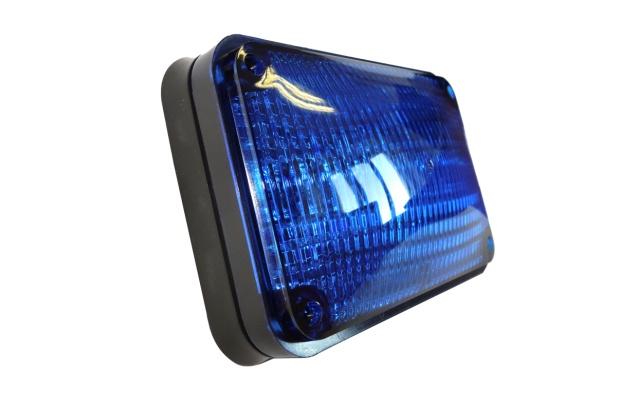 Фари 25 LED встановлюють на кузовну частину автомобіля. Ступінь захисту – IP67.Має прямокутну форму, де розташовано 25 світлодіодів потужністю по 1 Вт. Синій плафон фари посилює колір спалаху, який випромінює фара.Кількість світлодіодів: 25 шт по 1 ВтГабарити:  176 х 115 х 46 ммНапруга живлення: 12ВКількість режимів спалахів: 20Колір плафона: синійКолір спалахів: синійСила струму: 0,8 АРобоча температура: -40 + 55 СºГарантійний термін – 1 рікСвітлодіодний маяк СДТ-9LED з механічним кріпленням (Синій)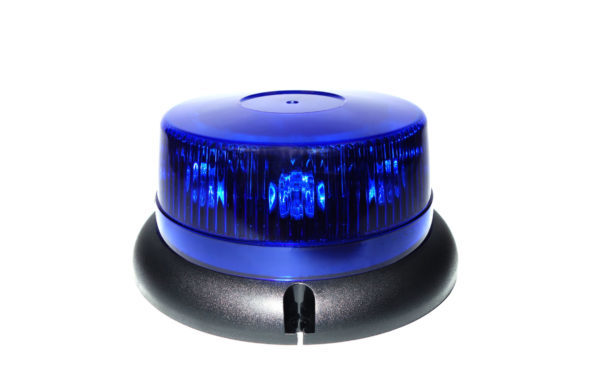 Проблисковий світлодіодний маячок СДТ-9LED з механічним кріпленням призначений для встановлення на дах транспортного засобу. Він є спецсигналом і використовується на автомобілях спеціального призначення. Ковпак виконаний з ударостійкого полікарбонату. Випромінювач маячка складається із 9 світлодіодів із додатковою оптикою, розташованих по колу. ХАРАКТЕРИСТИКИНапруга живлення : 12В
Габаритні розміри: - діаметр: 161,6 мм;  - висота: 76,3 мм
К-ть світлодіодів: 9 шт
Потужність: 9 Вт
Тип кріплення: стаціонарний (механічний)
Основа: ABS-пластик
Кольорові варіації плафона: синій
Ступінь захисту: IP 67
Гарантія: 2 роки, післягарантійне обслуговування
Блок формування імпульсів світлосигнальних світлодіодних пристроїв(LED-блок) 1.Призначення Блок формування імпульсів світлосигнальних світлодіодних пристроїв є частиною світлосигнальної установки, призначеної для подачі спеціальних світлових сигналів в умовах дорожнього руху відповідно до ПДР. Блок відповідає за формування послідовності світлосигнальних імпульсів, відповідної до обраного користувачем режиму роботи світлосигнального пристрою. 2. Технічні характеристики: 2.1 Напруга живлення , В 11-15/22-26 2.2 Блок формує на своїх виходах прямокутні імпульси позитивної полярності з амплітудою напруги від 0 В до напруги, близької до напруги живлення. 2.3 Максимально допустимий імпульсний струм, що споживають світло-випромінюючі елементи на один вихідний канал, А 10 2.4 Допустима потужність, що споживають світло-випромінюючі елементи на один вихідний канал при напрузі живлення 14 В, Вт 40 2.9 LED-блок дозволяє окремо вмикати \ вимикати праву та ліву сторону LED панелі (можливо замовити як додаткову опцію) 2.5 Вхідним сигналом для зміни режиму формування імпульсів є фронт імпульсу позитивної полярності з амплітудою, що відповідає напрузі живлення на відповідному вході LED-блока. 2.6 Вхідним сигналом вмикання\вимикання сторін є наявність\відсутність позитивної напруги амплітудою, що відповідає напрузі живлення на відповідному вході LED-блока. 2.7 Припустима тривалість безперервної роботи світлосигнальної LED панелі: не обмежено 2.8 Кількість вихідних каналів 2/4 2.9 Кількість окремо керованих груп виходів 2 2.10 Можливість зміни режимів формування імпульсів наявна 2.11 LED-блок забезпечує наступні режими роботи : - почергові спалахи LED-секцій правої та лівої сторін панелі зі зміною кількості спалахів та періоду їх повторення; - зменшена яскравість: почергові спалахи LED-секцій правої та лівої сторін панелі зі зміною кількості сполохів та періоду їх повторення ; - почергові 4-ні спалахи LED-секцій правої та лівої сторін панелі; - почергові 4-ні спалахи LED-секцій правої та лівої сторін панелі зі зменшеними періодами повторень; - почергові 3-ні спалахи окремих LED-секцій з правої сторони панелі до лівої та в зворотному напрямку (ефект маятника); - одночасні 3-ні спалахи всіх LED-секцій з переходам на почергові сполохи окремих груп LED-секцій 3. Монтаж LED-блоку Даний модуль монтується в корпусі світлосигнальної панелі за допомогою 2-х саморізів D=4,2 мм (в окремих випадках допустимо встановлення поза корпусом панелі в сухому місці салонна автомобіля). Потрібно забезпечити надійний електричний контакт корпусу-скоби LED-блока з алюмінієвою основою (шасі) світлосигнальної панелі або кузовом автомобіля. Корпус-скоба LED-блока є «загальним» полюсом живлення даного пристрою. Світло-випромінюючі елементи (LED-секції) під’єднають до виходів LED-блоку у відповідності з обраною схемою підключень за допомогою гвинтових клемників. Управляючі сигнали (зміна режиму роботи, вмикання\вимикання групи 1(синя сторона), вмикання\вимикання групи 2(червона сторона)) а також напругу живлення подають на відповідні вхідні гвинтові клемники.Учасники тендеру надають  технічну специфікацію у вигляді, наведеному вище.У разі, якщо технічна специфікації містить посилання на стандартні характеристики, технічні регламенти та умови, вимоги, умовні позначення та термінологію, пов’язані з товарами, роботами чи послугами, що закуповуються, передбачені існуючими міжнародними, європейськими стандартами, іншими спільними технічними європейськими нормами, іншими технічними еталонними системами, визнаними європейськими органами зі стандартизації або національними стандартами, нормами та правилами, то читати з виразом «або еквівалент».ДОДАТОК  3Проект Договору № _____про закупівлю товарів м. Київ										«____» ____________ 20__ р.Комунальна організація «КИЇВМЕДСПЕЦТРАНС» (далі – Замовник), в особі керівника організації  Безносюка Віталія Дмитровича, який діє на підставі Положення, з однієї сторони, та _________________________________ «_______________________» (далі – Учасник),  в особі _____________________________, який(а) діє на підставі ____________, з іншої сторони, що іменуються разом як «Сторони» та окремо як «Сторона», керуючись чинним законодавством,  уклали цей договір (далі – Договір) про наступне:1. Предмет  Договору1.1. Учасник, якого Замовником визначено переможцем відкритих торгів (ідентифікатор закупівлі _____________________) зобов’язується поставляти та передати у власність Замовника ДК 021:2015 за кодом Єдиного закупівельного словника (CPV) 31620000-8 – Прилади звукової та візуальної сигналізації (маяк стаціонарний, фара світлодіодна) (далі – Товар) належної якості, а Замовник зобов’язується приймати Товар та оплачувати його на умовах цього Договору.1.2. Найменування, асортимент, кількість, ціна за одиницю та вартість Товару визначається у Специфікації  (Додаток № 1 до Договору).1.3. Обсяги закупівлі Товару можуть бути зменшені з урахуванням фактичного обсягу видатків Замовника та в інших випадках, передбачених законодавством України.2. Якість Товару2.1. Учасник гарантує якість Товару відповідно до вимог чинного законодавства (ДСТУ,ТУ тощо). 2.2. Учасник зобов’язаний на вимогу Замовника за свій рахунок впродовж трьох календарних днів з дня отримання відповідної вимоги Замовника усунути всі недоліки та/або дефекти Товару поставленого за цим Договором або замінити Товар з недоліками та/або дефектами, Товаром належної якості.2.3. Товар повинен бути новим. 2.4. Товар, який є предметом закупівлі, повинен відповідати вимогам з експлуатації рухомого складу, вимогам охорони праці, екології та безпеки руху. Учасник гарантує, що предмет закупівлі (продукція, тара, пакування, транспортування) не завдаватиме  шкоди навколишньому середовищу та передбачатиме заходи щодо захисту довкілля.3. Ціна Договору3.1. Ціна на Товар встановлюються в національній валюті України.3.2. Відповідно до тендерної пропозиції Учасник зобов’язується поставляти та передавати у власність Замовнику Товар за ціною, визначеною у Специфікації  (Додаток № 1 до Договору) за одиницю кожного найменування. Загальна сума Договору становить ___________ (______________________________ грн.) __ коп., в т.ч. ПДВ – ___________ (______________________________ грн.) __ коп.3.3. Ціна за одиницю кожного найменування Товару, визначена цим Договором (Додаток № 1 до Договору), є істотною умовою цього Договору і не може змінюватися після його підписання до виконання зобов’язань Сторонами в повному обсязі. 4. Порядок здійснення оплати4.1. Розрахунки за цим Договором здійснюються в національній валюті України шляхом прямого переводу грошей на розрахунковий рахунок Продавця з відстрочкою платежу до 30 календарних днів з моменту отримання Товару та належним чином оформлених Постачальником видаткових документів, а у випадку затримки бюджетного фінансування – протягом 3 робочих днів з моменту отримання коштів відповідно до частини 1 статті 49 Бюджетного кодексу України.4.2. Бюджетне зобов’язання, взяте Покупцем за цим Договором згідно наявного відповідного бюджетного призначення (ч. 1 ст. 23 Бюджетного кодексу України), передбаченого кошторисом на бюджетний період 2024 року. Платежі з бюджету за цим бюджетним зобов’язанням здійснюватимуться органом Казначейства України за дорученням Покупця відповідно до вимог ст.49 Бюджетного кодексу України.4.3. Покупець зобов’язується оплатити вартість поставленого Товару на умовах цього Договору.5. Поставка Товару5.1. Учасник здійснює поставку Товару Замовнику в порядку і на умовах, передбачених цим Договором.5.2. Поставка здійснюється Учасником партіями, обсяг і строк поставки окремої партії визначаються сторонами на підставі заявок Замовника. Замовлення товарів здійснюється   Покупцем через будь-який доступний Сторонам засіб зв’язку (факсом, телефоном, електронна пошта, поштове відправлення, листом, кур’єром, особисто та інші).  Письмова Заявка може бути направлена Учаснику у формі скан-копії на електронну адресу ______________.5.3. Поставка  Товару  здійснюється  на  умовах  DDP  –  Київ  (Інкотермс  у  редакції  2010 р.).  Учасник  здійснює поставку Товару на склад Замовника за адресами: м. Київ,  вул.  Куренівська,  16-в. 5.4. Строк поставки товару: до 20 грудня 2024 р.6. Права та обов'язки Сторін6.1. Замовник зобов'язується:6.1.1. Оплатити вартість  Товару в порядку і на умовах визначених  п. 4.1 цього Договору;6.1.2. Прийняти Товар, що постачається, за винятком випадків виявлення неякісного Товару.6.2. Замовник має право:6.2.1. Контролювати поставку Товару у строки, встановлені цим Договором;6.2.2. Зменшувати обсяг закупівлі Товару та загальну вартість цього Договору залежно від реального фінансування видатків.6.3. Учасник зобов'язаний:6.3.1. Забезпечити поставку Товару у строки, встановлені цим Договором;6.3.2. Забезпечити поставку Товару,  якість  якого  відповідає  умовам,  установленим розділом 2 цього Договору. 6.4. Учасник має право у строки, визначені п. 4.1 цього Договору, отримувати від Замовника оплату вартості поставленого Товару.7. Відповідальність Сторін та оперативно-господарські санкції7.1. За порушення строків поставки Товару (партії Товару), а також за поставку Товару (партії Товару) в кількості меншій, ніж зазначено Замовником у Заявці, Учасник на вимогу Замовника сплачує неустойку (штраф) у розмірі 10% від вартості партії Товару (партії Товару), поставленої з порушенням строку, зазначеного у Заявці Замовника, або у кількості меншій, ніж зазначено Замовником у Заявці.7.2. За несвоєчасну оплату вартості поставленого Товару Замовник виплачує Учаснику неустойку (пеню) в розмірі 0,5% від вартості фактично поставленого якісного Товару за кожний день прострочення, але не більше  подвійної облікової ставки НБУ, що діяла у період, за який нараховується пеня.7.3. Сторони погодили, що відсутність фінансування (затримка фінансування) Замовника не є порушенням ним своїх грошових зобов’язань, а отже визнається Сторонами фактом, який звільняє Замовника від відповідальності, передбаченої п. 7.2. цього Договору. Нарахування Замовнику неустойки (пені) можливе лише з четвертого робочого дня після надходження на його рахунок бюджетних коштів, призначених для оплати вартості Товару за цим Договором.7.4. Сторони прийшли до взаємної згоди, що строк позовної давності щодо стягнення неустойки визначається згідно чинного законодавства України. 7.5. Сторони прийшли до взаємної згоди щодо можливості застосування оперативно-господарських санкцій в порядку, передбаченому статтями 235 і 237 Господарського кодексу України, у разі невиконання чи неналежного виконання зобов’язань, передбачених цим Договором. 7.5.1. За невиконання чи неналежне виконання зобов’язань, передбачених цим Договором, Сторонами можуть застосовуватися такі оперативно-господарські санкції:- одностороння відмова від виконання свого зобов'язання управненою Стороною, із звільненням її від відповідальності за це – у разі порушення зобов'язання другою Стороною; - відмова від оплати за зобов'язанням, яке виконано неналежним чином;- відмова від встановлення на майбутнє будь-яких господарських відносин із Стороною, яка порушує зобов’язання;- розміщення на веб-сайті http://kyivaudit.gov.ua інформації щодо негативного досвіду співпраці зі стороною цього Договору;- одностороння відмова від цього Договору у повному обсязі або частково (розірвання Договору). 7.5.1.1. Одностороння відмова від виконання свого зобов'язання управненою Стороною, із звільненням її від відповідальності за це – у разі порушення зобов'язання другою Стороною може застосовуватися Замовником до Учасника за невиконання Учасником зобов’язань, передбачених пунктами 2.2, 2.3, 5.2 цього Договору.7.5.1.2. Одностороння відмова від виконання свого зобов'язання управненою Стороною, із звільненням її від відповідальності за це – у разі порушення зобов'язання другою Стороною може застосовуватися Учасником до Замовника за невиконання Замовником зобов’язань, передбачених пунктами 4.1, 6.1.1 цього Договору. 7.5.1.3. Відмова від оплати за зобов'язанням, яке виконано неналежним чином, може застосовуватися Замовником до Учасника за невиконання Учасником зобов’язань, передбачених пунктами 2.2, 2.3, 5.2 цього Договору.7.5.1.4. Відмова від встановлення на майбутнє будь-яких господарських відносин із стороною, яка порушує зобов’язання, може застосовуватися Замовником до Учасника за невиконання Учасником будь-якого одного чи одночасно кількох зобов’язань, передбачених умовами цього Договору.7.5.1.5. Відмова від встановлення на майбутнє будь-яких господарських відносин із Стороною, яка порушує зобов’язання, може застосовуватися Учасником до Замовника за невиконання Замовником будь-якого одного чи одночасно кількох зобов’язань, передбачених умовами цього Договору.7.5.1.6. Розміщення на веб-сайті http://kyivaudit.gov.ua інформації щодо негативного досвіду співпраці зі Стороною цього Договору може застосовуватися Замовником до Учасника за невиконання Учасником будь-якого одного чи одночасно кількох зобов’язань, передбачених умовами цього Договору.7.5.1.7. Одностороння відмова від цього Договору у повному обсязі або частково (розірвання Договору) може застосовуватися Замовником у разі невиконання або неналежного виконання Учасником зобов’язань, передбачених цим Договором.7.5.1.8. Одностороння відмова від цього Договору у повному обсязі або частково (розірвання Договору) може застосовуватися Учасником у разі невиконання або неналежного виконання Замовником зобов’язань, передбачених пунктами 4.1, 6.1.1 цього Договору.7.5.2. У разі порушення (невиконання, неналежного виконання) другою Стороною будь-якого одного чи будь-яких декількох зобов’язань, передбачених цим Договором, управнена Сторона має право застосувати до другої Сторони будь-яку одну або декілька одночасно, або одночасно всі оперативно-господарські санкції, передбачені п. 7.5.1. цього Договору. 7.5.3. Про застосування оперативно-господарської санкції (однієї, декількох одночасно чи одночасно усіх, передбачених цим Договором) управнена Сторона письмово повідомляє другу Сторону. Письмове повідомлення про застосування оперативно-господарської санкції передається під розписку представнику Сторони щодо якої застосовується оперативно-господарська санкція або направляється рекомендованим цінним листом (з описом вкладення та повідомленням про вручення) на адресу фактичного місцязнаходження Сторони, зазначену в цьому Договорі, або направляється у вигляді скан-копії на електронну адресу Сторони, зазначену в цьому Договорі.7.5.4. У разі застосування оперативно-господарської санкції, передбаченої абзацом шостим пункту 7.5.1. Договору, цей Договір вважається розірваним у день вказаний управненою Стороною в письмовому повідомленні, направленому у вигляді скан-копії на електронну адресу, зазначену в цьому Договорі. 8. Обставини непереборної сили8.1. Жодна з Сторін цього Договору не буде відповідати за невиконання своїх зобов’язань, якщо таке невиконання (неналежне виконання) викликано дією обставин непереборної сили (стихійні лиха, аварії, введення обмежень державними органами влади, введення військового або надзвичайного стану та інші обставини, що знаходилися поза волею Сторін та виникли після укладення цього Договору і не могли бути попередженими) та якщо вони безпосередньо впливають на виконання зобов’язань Стороною. 8.2.  Для обґрунтування посилання на такі обставини Сторона зобов’язана протягом 3-х днів письмово повідомити про це іншу Сторону. Доказом виникнення обставин непереборної сили та строку їх дії є відповідні документи, які видаються регіональними Торгово-промисловими палатами або іншими уповноваженими органами.8.3. У разі коли строк дії обставин непереборної сили продовжується більше ніж 6 місяців, кожна із Сторін в установленому порядку має право розірвати цей Договір.9. Вирішення спорів9.1. При виникненні між Сторонами спорів і розбіжностей по цьому Договору або в зв’язку з ним, Сторони робитимуть все необхідне для урегулювання суперечок та розбіжностей шляхом переговорів. У випадку, якщо домовленість не буде досягнута, спірні питання передаються до господарського суду згідно чинного законодавства.9.2. Про  дострокове  розірвання  Договору  Сторони  письмово попереджають  одна  одну  за місяць.9.3. Всі питання, що не знайшли врегулювання в цьому Договорі вирішуються на підставі чинного законодавства. 9.4. Жодна із Сторін не має права передавати свої права та обов’язки за цим Договором третім особам без письмової згоди іншої Сторони. 10. Строк дії договору10.1.  Цей Договір набирає чинності з моменту підписання його Сторонами та діє до  30 грудня 2024 року, але в будь – якому разі до повного виконання своїх зобов’язань Сторонами. 10.2. Цей  Договір  складений в  двох примірниках, що  мають  однакову  юридичну  силу,  по  одному  примірнику  у кожної  із  Сторін.10.3. Зобов´язання за цим Договором у Замовника виникають у разі наявності бюджетних асигнувань.10.4. Дія цього Договору може продовжуватися на строк, достатній для проведення процедури закупівлі на початку наступного року, в обсязі, що не перевищує 20 відсотків суми, визначеної в договорі, укладеному в попередньому році, якщо видатки на цю мету затверджено в установленому порядку.11. Інші  умови11.1. Всі зміни і доповнення до цього Договору повинні бути викладені в письмовій формі, підписані обома Сторонами й оформлені у вигляді додаткових угод до Договору. 11.2. Цей Договір є остаточним документом, що регулює фінансові та юридичні відносини між Сторонами. Після підписання цього Договору всі переговори, листування та ін., що передували його підписанню, втрачають юридичну чинність.11.3. Усі сповіщення, додатки, доповнення до цього Договору, передані за допомогою факсу та/або електронною поштою, мають юридичну силу до моменту передачі оригіналів, але не більше 3 (трьох) робочих днів.11.4. Сторони домовились, що істотні умови цього Договору не можуть змінюватися після його підписання до виконання зобов’язань Сторонами в повному обсязі, крім випадків, передбачених пунктом 19 Особливостей здійснення публічних закупівель товарів, робіт і послуг для замовників, передбачених Законом України “Про публічні закупівлі”, на період дії правового режиму воєнного стану в Україні та протягом 90 днів з дня його припинення або скасування, затверджених постановою Кабінету Міністрів України від 12.10.2022 №1178 (далі – Особливості). 11.4.1. Сторони домовились, що у разі зміни істотних умов цього Договору у випадках, передбачених підпунктом 1 пункту 19 Особливостей, до цього Договору укладається Додаткова угода, якою визначається зменшений обсяг закупівлі відносно встановленого у Додатку № 1 до Договору, зокрема з урахуванням фактичного обсягу видатків Замовника, передбачених на закупівлю Товару за цим Договором. Обсяг закупівлі Товару, визначений Специфікацією (Додаток № 1 до Договору), може бути зменшений Замовником відповідно до підпункту 1 пункту 19 Особливостей, зокрема з урахуванням фактичного обсягу видатків Замовника.Письмове повідомлення про зменшення обсягу закупівлі Товару разом з проектом Додаткової угоди, підписаним уповноваженою особою з боку Замовника та скріпленим печаткою Замовника, направляється Замовником у вигляді скан-копії на електронну адресу Учасника, зазначену в цьому Договорі. Сторони погодили, що документи, передбачені цією частиною цього пункту Договору вважаються в будь-якому випадку отриманими Учасником у день їх направлення Замовником на електронну адресу Учасника, зазначену в цьому Договорі. Учасник зобов’язаний не пізніше наступного робочого дня отримати у Замовника оригінали документів, передбачених цією частиною цього пункту Договору. При цьому днем отримання письмового повідомлення про зменшення обсягу закупівлі Товару та всіх доданих до нього документів є день направлення Замовником їх скан-копій на електронну адресу Учасника, зазначену в цьому Договорі.Учасник зобов’язується впродовж двох робочих днів з дня отримання від Замовника письмового повідомлення про зменшення обсягу закупівлі Товару та проекту Додаткової угоди, підписаного уповноваженою особою з боку Замовника та скріпленого печаткою Замовника, підписати зі свого боку Додаткову угоду і скріпити печаткою (за наявності), та один примірник Додаткової угоди повернути Замовнику.У разі якщо Учасником не буде виконано зобов’язання, встановленого цим пунктом Договору, Замовник має право в односторонньому порядку зменшити обсяг закупівлі Товару та письмово повідомити про це Учасника.Письмове повідомлення про одностороннє зменшення обсягу закупівлі Товару направляється Замовником у вигляді скан-копії на електронну адресу Учасника, зазначену в цьому Договорі. Письмове повідомлення про одностороннє зменшення обсягу закупівлі Товару може бути підписане керівником Замовника або посадовою особою Замовника, якою підписано цей Договір. Сторони погодили, що документи, передбачені цією частиною цього пункту Договору, вважаються в будь-якому випадку отриманими Учасником у день  направлення Замовником на електронну адресу Учасника, зазначену в цьому Договорі, їх скан-копій.Сторони погодили, що у разі одностороннього зменшення обсягу закупівлі Товару, обсяг закупівлі є зменшеним з дня направлення Замовником на електронну адресу Учасника, зазначену в цьому Договорі, скан-копії письмового повідомлення про одностороннє зменшення обсягу закупівлі Товару, якщо більш пізня дата не буде вказана Замовником у такому повідомленні.11.4.2. Сторони домовились, що у разі зміни істотних умов цього Договору, у випадках передбачених підпунктом 3 пункту 19 Особливостей, Учасник звертається до Замовника з письмовою пропозицією щодо покращення якості Товару. При цьому Учасник повинен обгрунтувати та довести, що запропоновані ним зміни дійсно призведуть до покращення якості та при цьому повинен гарантувати, що таке покращення не призведе до збільшення суми, визначеної в Договорі. Письмова пропозиція щодо покращення якості Товару разом з проектом Додаткової угоди, підписаним уповноваженою особою з боку Учасника та скріпленим печаткою Учасника (за наявності) направляється Учасником у вигляді скан-копії на електронну адресу Замовника, зазначену в цьому Договорі. Учасник зобов’язаний не пізніше наступного робочого дня, з дня направлення скан-копії документів, надати Замовнику оригінали документів, передбачених цією частиною цього пункту Договору. При цьому днем отримання письмової пропозиції щодо покращення якості Товару та всіх доданих до неї документів є день направлення Учасником їх скан-копії на електронну адресу Замовника, зазначену в цьому Договорі. У разі надання Учасником  Замовнику оригіналів документів, передбачених цією частиною цього пункту Договору, пізніше наступного робочого дня, пропозиція Учасника вважається отриманою Замовником у день її фактичного надання.Замовник зобов’язується впродовж чотирьох робочих днів з дня отримання від Учасника письмової пропозиції щодо покращення якості Товару, проекту Додаткової угоди, підписаного уповноваженою особою з боку Учасника та скріпленого печаткою (за наявності) Учасника, розглянути пропозицію Учасника та, або підписати зі свого боку Додаткову угоду і скріпити печаткою, а один примірник Додаткової угоди повернути Учаснику, або, у разі відмови від укладання Додаткової угоди, письмово повідомити Учасника із зазначенням причин такої відмови. Письмове повідомлення про відмову від укладання Додаткової угоди у вигляді скан-копії направляється Замовником на електронну адресу Учасника, зазначену в цьому Договорі.Сторони погодили, що письмове повідомлення про відмову від укладання Додаткової угоди, передбачене цим пунктом Договору, направлене Замовником у вигляді скан-копії на електронну адресу Учасника, вважається отриманим Учасником у будь-якому випадку. Учасник має право отримати оригінал письмового повідомлення про відмову від укладання Додаткової угоди, безпосередньо в Замовника під розписку. При цьому датою отримання оригіналу письмового повідомлення є дата направлення його скан-копії на електронну адресу Учасника.11.4.3. Сторони домовились, що у разі зміни істотних умов цього Договору, у випадках передбачених підпунктом 4 пункту 19 Особливостей, наявність відповідних підстав обгрунтовується належними документами, які надаються Стороною, для підтвердження об’єктивних обставин, які унеможливили своєчасне виконання зобов’язань за цим Договором.  Письмова пропозиція щодо продовження строку дії цього Договору та строку виконання зобов’язань за цим Договором, разом з проектом Додаткової угоди, підписаним уповноваженою особою та скріпленим печаткою (за наявності), направляється зацікавленою Стороною у вигляді скан-копії на електронну адресу іншої Сторони, зазначену в цьому Договорі. Сторони погодили, що документи, передбачені цією частиною цього пункту Договору вважаються в будь-якому випадку отриманими іншою Стороною у день їх направлення зацікавленою Стороною на електронну адресу іншої Сторони, зазначену в цьому Договорі. Інша Сторона має право отримати оригінали документів, передбачених цією частиною цього пункту Договору. При цьому днем отримання письмової пропозиції щодо продовження строку дії цього Договору та строку виконання зобов’язань за цим Договором та всіх доданих до неї документів є день направлення зацікавленою Стороною їх скан-копій на електронну адресу іншої Сторони, зазначену в цьому Договорі.Інша Сторони зобов’язується впродовж двох робочих днів з дня отримання від зацікавленої Сторони письмової пропозиції щодо продовження строку дії цього Договору та строку виконання зобов’язань за цим Договором, проекту Додаткової угоди, підписаного уповноваженою особою та скріпленого печаткою (за наявності), розглянути пропозицію зацікавленої Сторони та, або підписати зі свого боку Додаткову угоду і скріпити печаткою (за наявності), а один примірник Додаткової угоди повернути зацікавленій Стороні, або, у разі відмови від укладання Додаткової угоди, письмово повідомити зацікавлену Сторону із зазначенням причин такої відмови. Письмове повідомлення про відмову від укладання Додаткової угоди у вигляді скан-копії направляється іншою Стороною на електронну адресу зацікавленої Сторони, зазначену в цьому Договорі. Сторони погодили, що письмове повідомлення про відмову від укладання Додаткової угоди, передбачене цим пунктом Договору, направлене іншою Стороною у вигляді скан-копії на електронну адресу зацікавленої Сторони, вважається отриманим зацікавленою Стороною у будь-якому випадку. Інша Сторона зобов’язана не пізніше наступного робочого дня, з дня направлення скан-копії, надати зацікавленій Стороні оригінал письмового повідомлення про відмову від укладання Додаткової угоди, передбаченого цією частиною цього пункту Договору.11.4.4. Сторони домовились, що у разі зміни істотних умов цього Договору, у випадках передбачених підпунктом 8 пункту 19 Особливостей, Замовник звертається до Учасника з письмовою пропозицією щодо продовження дії цього Договору на строк, достатній для проведення процедури закупівлі на початку наступного року, в обсязі, що не перевищує 20 відсотків суми, визначеної в Договорі, якщо видатки на цю мету затверджено в установленому порядку. Письмова пропозиція щодо продовження дії цього Договору на строк, достатній для проведення процедури закупівлі на початку наступного року, разом з проектом Додаткової угоди, підписаним уповноваженою особою з боку Замовника та скріпленим печаткою Замовника, направляється Замовником у вигляді скан-копії на електронну адресу Учасника, зазначену в цьому Договорі. Сторони погодили, що документи, передбачені цією частиною цього пункту Договору вважаються в будь-якому випадку отриманими Учасником у день їх направлення Замовником на електронну адресу Учасника, зазначену в цьому Договорі. Учасник зобов’язаний не пізніше наступного робочого дня отримати у Замовника оригінали документів, передбачених цією частиною цього пункту Договору. При цьому днем отримання письмової пропозиції щодо продовження дії цього Договору та всіх доданих до нього документів є день направлення Замовником їх скан-копій на електронну адресу Учасника, зазначену в цьому Договорі.Учасник зобов’язується впродовж двох робочих днів з дня отримання від Замовника письмової пропозиції щодо продовження дії цього Договору, проекту Додаткової угоди, підписаного уповноваженою особою з боку Замовника та скріпленого печаткою Замовника, розглянути пропозицію Замовника та, або підписати зі свого боку Додаткову угоду і скріпити печаткою (за наявності), а один примірник Додаткової угоди повернути Замовнику, або, у разі відмови від укладання Додаткової угоди, письмово повідомити Замовника із зазначенням причин такої відмови. Письмове повідомлення про відмову від укладання Додаткової угоди у вигляді скан-копії направляється Учасником на електронну адресу Замовника, зазначену в цьому Договорі. Сторони погодили, що письмове повідомлення про відмову від укладання Додаткової угоди, передбачене цим пунктом Договору, направлене Учасником у вигляді скан-копії на електронну адресу Замовника, вважається отриманим Замовником у будь-якому випадку. Учасник зобов’язаний не пізніше наступного робочого дня, з дня направлення скан-копії, надати Замовнику оригінал письмового повідомлення про відмову від укладання Додаткової угоди, передбаченого цією частиною цього пункту Договору.У випадку укладення Сторонами Додаткової угоди щодо продовження дії цього Договору на строк, достатній для проведення процедури закупівлі на початку наступного року, наступним кроком буде укладення Додаткової угоди  на початку наступного року щодо закупівлі Замовником додатково Товару в обсязі, що не перевищує 20 відсотків суми, визначеної в Договорі, якщо видатки на цю мету буде затверджено в установленому порядку. 11.5. Належним доказом направлення Стороною скан-копій документів, передбачених умовами цього Договору, а також скан-копій документів не передбачених цим Договором, але таких, які одна Сторона вважає за необхідне направити іншій Стороні на електронну адресу, зазначену в цьому Договорі, з метою врегулювання будь-яких відносин, що виникають з цього Договору, є скрін-шот зображення екрану монітору комп’ютера, на якому відображено електронну адресу (зазначену в цьому Договорі) відправника, електронну адресу (зазначену в цьому Договорі) одержувача, дата і час відправлення відповідного електронного повідомлення. Скан-копія документу не є електронним документом (копією електронного документу) в розумінні частини першої статті 5, частин 1, 2 статті 6 Закону України «Про електронні документи та електронний документообіг»,  та не передбачає проставлення електронного підпису, для ідентифікації автора та/або підписування електронного документа іншими суб`єктами електронного документообігу.11.6. Сторони зобов’язуються до першого числа кожного місяця, протягом строку дії цього Договору та станом на 30.12.2024 року, проводити звірку взаєморозрахунків.11.7. Замовник є неприбутковою організацією з ознакою 0031.11.8. Учасник є _________________________________________________.11.9. Цей Договір, також усі додаткові угоди до нього, які можуть бути укладені Сторонами не є конфіденційними документами і оприлюднюється Замовником в порядку та строки, визначені ст. 10 Закону України «Про публічні закупівлі».11.10. Договір може бути доповнений чи змінений тільки за письмовою згодою Сторін.11.11. Усі додаткові угоди до цього Договору є його невід’ємною частиною.11.12. Про зміни банківських реквізитів або поштової адреси Сторони зобов’язані повідомляти одна одну протягом трьох робочих днів з моменту ухвалення відповідного рішення чи внесення відповідних змін.11.13. Цей Договір складений у двох примірниках, які мають однакову юридичну силу, по одному примірнику для кожної із Сторін.12. Додатки до Договору12.1. Невід’ємною частиною цього Договору є: Специфікація (Додаток  № 1).13. Місцезнаходження та банківські реквізити СторінДодаток № 1 до договору № ____ від _________   р.СПЕЦИФІКАЦІЯДОДАТОК 4Розділ 1. Перелік документів, що вимагаються для підтвердження відповідності учасника кваліфікаційним критеріямРозділ 2. Перелік документів, що вимагаються для підтвердження відповідності тендерної пропозиції учасника вимогам тендерної документації Примітки:Документи, що не передбачені законодавством для учасників – юридичних осіб, у тому числі фізичних осіб-підприємців, не подаються ними у складі тендерної пропозиції. Документи, які не ведуться суб’єктами господарювання відповідно до законодавства України, не подаються ними в складі тендерної пропозиції, але при цьому учасник зобов’язаний  надати лист-роз’яснення із посиланням на конкретну статтю, частину, абзац відповідного закону або нормативного документу.Всі документи, які вимагаються відповідно до даної документації, повинні бути надані в повному обсязі (з усіма невід’ємними частинами, передбаченими самим документом) та повинні бути чинними на кінцевий строк подання тендерних пропозицій.У разі неможливості через воєнний стан в Україні надати будь-який з документів, які вимагаються відповідно до даної документації, учасник надає відповідний лист (довідку), складений в довільній формі, який містить інформацію, що вимагається, та підтвердження вжиття учасником необхідних заходів, спрямованих на отримання документу, що вимагається, або відповідне підтвердження/обґрунтування неможливості надання документа, що вимагається.Розділ 3. Документи, які повинен надати переможець закупівлі для підтвердження відсутності підстав, визначених у пункті 47 Особливостей, протягом чотирьох днів з дати оприлюднення в електронній системі закупівель повідомлення про намір укласти договірВідповідно до пункту 47 Особливостей переможець процедури закупівлі у строк, що не перевищує чотири дні з дати оприлюднення в електронній системі закупівель повідомлення про намір укласти договір про закупівлю, повинен надати замовнику шляхом оприлюднення в електронній системі закупівель документи, що підтверджують відсутність підстав, зазначених у підпунктах 3, 5, 6 і 12 та в абзаці чотирнадцятому пункту 47 Особливостей. Замовник не вимагає документального підтвердження публічної інформації, що оприлюднена у формі відкритих даних згідно із Законом України “Про доступ до публічної інформації” та/або міститься у відкритих публічних електронних реєстрах, доступ до яких є вільним, або публічної інформації, що є доступною в електронній системі закупівель, крім випадків, коли доступ до такої інформації є обмеженим на момент оприлюднення оголошення про проведення відкритих торгів.№п/пРозділ І. Загальні положенняРозділ І. Загальні положення123                                              1Терміни, які вживаються в тендерній документаціїТендерну документацію (далі – документація) розроблено відповідно до вимог Закону України «Про публічні закупівлі» (далі по тексту – Закон) з урахуванням Особливостей 
здійснення публічних закупівель товарів, робіт і 
послуг для замовників, передбачених Законом України 
“Про публічні закупівлі”, на період дії правового режиму 
воєнного стану в Україні та протягом 90 днів 
з дня його припинення або скасування, затверджених постановою Кабінету Міністрів України від 12.10.2022 №1178 (далі – Особливості). Терміни у цій документації вживаються у значенні, наведеному в Законі та Особливостях.2Інформація про замовника торгів:2.1повне найменуванняКомунальна організація «Київмедспецтранс».2.2місцезнаходження04073, м. Київ, Оболонський район, вул. Куренівська, 16-в2.3посадова особа замовника, уповноважена здійснювати зв'язок з учасникамиЗ технічних питань, що стосуються предмету закупівлі:Масловська Ірина Володимирівна – в.о. начальника служби матеріально-технічного забезпечення, 04073, м. Київ, вул. Куренівська, 16-в, тел./ф.: (044) 207-04-12, e-mail: kmst@kyivcity.gov.ua З питань оформлення тендерних пропозицій та щодо проекту договору:Чень Ольга Петрівна – уповноважена особа, 04073, м. Київ, вул. Куренівська, 16-в, тел./ф.: (044) 207-04-03, e-mail: kmst@kyivcity.gov.ua 3Процедура закупівліВідкриті торги з особливостями4Інформація про предмет закупівлі:4.1назва предмета закупівлі	ДК 021:2015 за кодом Єдиного закупівельного словника (CPV) 31620000-8 – Прилади звукової та візуальної сигналізації4.2опис окремої частини (частин) предмета закупівлі (лота), щодо якої можуть бути подані тендерні пропозиції Поділ предмету закупівлі на лоти не передбачений4.3місце, кількість, обсяг поставки товарів (надання послуг, виконання робіт)DDP  – Інкотермс 2010 р. Учасник здійснює поставку товару на склад замовника за адресою: м. Київ, вул. Куренівська, 16-в, КО "Київмедспецтранс".Кількість – 3 од. (найм.): кількість за кожним найменуванням зазначено в технічній специфікації (додаток 2 до тендерної документації).4.4строк поставки товарів (надання послуг, виконання робіт)Поставка до 20 грудня 2024 року. Точний початок періоду поставки буде визначено під час укладання договору за результатами закупівлі. Термін дії договору – до 30.12.2024 року.5Недискримінація учасниківВітчизняні та іноземні учасники всіх форм власності та організаційно-правових форм беруть участь у процедурах закупівель на рівних умовах, окрім юридичних осіб – резидентів Російської Федерації/ Республіки Білорусь/ Ісламської Республіки Іран державної форми власності, юридичних осіб, створених та/або зареєстрованих відповідно до законодавства Російської Федерації/Республіки Білорусь/ Ісламської Республіки Іран та юридичних осіб, кінцевими бенефіціарними власниками (власниками) яких є резиденти Російської Федерації/Республіки Білорусь/ Ісламської Республіки Іран.6Інформація про валюту, у якій повинно бути розраховано та зазначено ціну тендерної пропозиціїВалютою тендерної пропозиції є гривня.7Інформація  про  мову (мови),  якою  (якими) повинні  бути  складені тендерні пропозиціїПід час проведення процедури закупівлі усі документи, що готуються замовником, викладаються українською мовою, а також за рішенням замовника одночасно всі документи можуть мати автентичний переклад на іншу мову. Визначальним є текст, викладений українською мовою. Під час проведення процедури закупівлі усі документи, що готуються безпосередньо учасником, повинні бути складені українською мовою. Інші документи, що входять до складу тендерної пропозиції та не готуються безпосередньо учасником, у разі викладення їх іноземною мовою повинні бути перекладені українською мовою. У складі тендерної пропозиції учасник може надати документ, що викладений іноземною мовою та його переклад. Вірність перекладу має бути засвідчено кваліфікованим перекладачем.Стандартні характеристики, вимоги, умовні позначення у вигляді скорочень та термінологія, пов’язана з товарами, роботами чи послугами, що закуповуються, передбачені існуючими міжнародними або національними стандартами, нормами та правилами, викладаються мовою їх загальноприйнятого застосування.Уся інформація розміщується в електронній системі закупівель українською мовою, крім  тих випадків, коли використання букв та символів української мови призводить до їх спотворення (зокрема, але не виключно, адреси мережі Інтернет, адреси електронної пошти, торговельної марки (знака для товарів та послуг), загальноприйняті міжнародні терміни).Виключення:1. Замовник не зобов’язаний розглядати документи, які не передбачені вимогами тендерної документації та додатками до неї та які учасник додатково надає на власний розсуд, у тому числі якщо такі документи надані іноземною мовою без перекладу. 2.  У випадку надання учасником на підтвердження однієї вимоги кількох документів, викладених різними мовами, та за умови, що хоча б один з наданих документів відповідає встановленій вимозі, в тому числі щодо мови, замовник не розглядає інший(і) документ(и), що учасник надав додатково на підтвердження цієї вимоги, навіть якщо інший документ наданий іноземною мовою без перекладу.Розділ  ІІ. Порядок унесення змін та надання роз’яснень до тендерної документаціїРозділ  ІІ. Порядок унесення змін та надання роз’яснень до тендерної документаціїРозділ  ІІ. Порядок унесення змін та надання роз’яснень до тендерної документації1Процедура надання роз’яснень щодо тендерної документації Фізична/юридична особа має право не пізніше ніж за три дні до закінчення строку подання тендерної пропозиції звернутися через електронну систему закупівель до замовника за роз’ясненнями щодо тендерної документації та/або звернутися до замовника з вимогою щодо усунення порушення під час проведення тендеру. Усі звернення за роз’ясненнями та звернення щодо усунення порушення автоматично оприлюднюються в електронній системі закупівель без ідентифікації особи, яка звернулася до замовника. Замовник повинен протягом трьох днів з дати їх оприлюднення надати роз’яснення на звернення шляхом оприлюднення його в електронній системі закупівель.У разі несвоєчасного надання замовником роз’яснень щодо змісту тендерної документації електронна система закупівель автоматично призупиняє перебіг тендеру. Для поновлення перебігу відкритих торгів замовник повинен розмістити роз’яснення щодо змісту тендерної документації в електронній системі закупівель з одночасним продовженням строку подання тендерних пропозицій не менш як на чотири дні.2Унесення змін до тендерної документаціїЗамовник має право з власної ініціативи або у разі усунення порушень законодавства у сфері публічних закупівель, викладених у висновку органу державного фінансового контролю відповідно до статті 8 Закону, або за результатами звернень, або на підставі рішення органу оскарження внести зміни до тендерної документації.У разі внесення змін до тендерної документації строк для подання тендерних пропозицій продовжується замовником в електронній системі закупівель, а саме в оголошенні про проведення відкритих торгів, таким чином, щоб з моменту внесення змін до тендерної документації до закінчення кінцевого строку подання тендерних пропозицій залишалося не менше чотирьох днів.Зміни, що вносяться замовником до тендерної документації, розміщуються та відображаються в електронній системі закупівель у вигляді нової редакції тендерної документації додатково до початкової редакції тендерної документації. Замовник разом із змінами до тендерної документації в окремому документі оприлюднює перелік змін, що вносяться. Зміни до тендерної документації у машинозчитувальному форматі розміщуються в електронній системі закупівель протягом одного дня з дати прийняття рішення про їх внесення. Розділ ІІІ. Інструкція з підготовки тендерної пропозиціїРозділ ІІІ. Інструкція з підготовки тендерної пропозиціїРозділ ІІІ. Інструкція з підготовки тендерної пропозиції1Зміст і спосіб подання тендерної пропозиціїТендерні пропозиції подаються відповідно до порядку, визначеного статтею 26 Закону, крім положень частин першої, четвертої, шостої та сьомої статті 26 Закону.1. Тендерна пропозиція подається в електронній формі через електронну систему закупівель шляхом заповнення електронних форм з окремими полями, у яких зазначається інформація про ціну, інші критерії оцінки (у разі їх встановлення замовником), інформація від учасника процедури закупівлі про його відповідність кваліфікаційним (кваліфікаційному) критеріям (у разі їх (його) встановлення, наявність/відсутність підстав, установлених у пункті 47 Особливостей і в тендерній документації, та шляхом завантаження необхідних документів, що вимагаються замовником у тендерній документації:тендерна пропозиція – за формою відповідно до Додатку 1 до тендерної документації;технічна специфікація на запропонований товар – складається за формою відповідно до Додатку 2 до тендерної документації та з урахуванням вимог, визначених у п. 6 цього розділу; документи, що підтверджують відповідність кваліфікаційним критеріям. Способи документального підтвердження відповідності таким критеріям визначені у розділі 1 Додатку 4 до тендерної документації;інші документи, передбачені відповідними розділами та додатками цієї тендерної документації;забезпечення тендерної пропозиції (якщо таке забезпечення вимагається). Вимоги до оформлення та спосіб підтвердження внесення такого забезпечення встановлені у п. 2 цього розділу.У разі якщо тендерна пропозиція подається об’єднанням учасників, до неї обов’язково включається документ про створення такого об’єднання.Для об’єднання учасників як учасника процедури закупівлі замовником встановлюються такі ж умови щодо надання інформації та способу підтвердження відповідності таких учасників об’єднання установленим кваліфікаційним критеріям та підставам, визначеним пунктом 47 цих особливостей, як і для інших учасників. При цьому, у разі участі об’єднання учасників підтвердження відповідності кваліфікаційним критеріям здійснюється з урахуванням узагальнених об’єднаних показників кожного учасника такого об’єднання на підставі наданої об’єднанням інформації.Тендерна пропозиція може містити будь-які інші документи, які бажає подати учасник.2. Учасники–нерезиденти повинні надати документи з урахуванням особливостей законодавства країни їх реєстрації (далі – аналоги документів).Аналоги документів повинні містити примітку на заміну яких документів вони надані учасником–нерезидентом. У разі відсутності аналогу будь-якого документу, учасник–нерезидент повинен надати довідку в довільній формі з обґрунтуванням причин їх відсутності. Ненадання такої довідки прирівнюється до ненадання відповідного документа.3. Кожен документ у складі тендерної пропозиції подається:у формі електронного документа або у формі відсканованого примірника первинного документа, створеного на папері.Під час використання електронної системи закупівель з метою подання тендерних пропозицій і здійснення їх оцінки документи та дані створюються та подаються з урахуванням вимог Закону України «Про електронні документи та електронний документообіг» та Закону України "Про електронні довірчі послуги".Учасники повинні подати тендерну пропозицію з накладеним кваліфікованим/удосконаленим електронним підписом (обов’язково).Якщо тендерна пропозиція містить і скановані, і електронні документи, потрібно накласти КЕП/УЕП на тендерну пропозицію в цілому та на кожен електронний документ окремо.Електронні документи можуть не містити реквізитів «підпис» та «печатка», оскільки вони подаються із накладеним кваліфікованим/удосконаленим електронним підписом (далі – КЕП/УЕП).Якщо електронні документи тендерної пропозиції видано іншою організацією і на них уже накладено КЕП/УЕП цієї організації, учаснику не потрібно накладати на нього свій КЕП/УЕП.Замовник перевіряє КЕП/УЕП учасника на сайті центрального засвідчувального органу за посиланням https://czo.gov.ua/verify. Під час перевірки КЕП/УЕП повинні відображатися: прізвище та ініціали особи, уповноваженої на підписання тендерної пропозиції (власника ключа). Відскановані примірники готуються з оригіналу паперового документа та повинні містити посаду, підпис, прізвище та ініціали тієї особи, що видала (підписала) такий документ, а також печатку (допускається відсутність печатки у випадках, якщо документ складено особами, які відповідно до законодавства здійснюють діяльність без печатки). Відскановані примірники та електронні документи повинні відповідати вимогам, встановленим законодавством.Крім цього, кожен документ повинен мати розбірливий текст та інші реквізити, у тому числі: зображення малюнків, знаків, логотипів тощо. На реквізити документа не повинно бути накледено інші реквізити, у тому числі: зображення малюнків, знаків, логотипів тощо.Відскановані примірники та електронні документи повинні бути сформовані у файли з розширенням «.pdf», якщо інше не передбачено даною документацією. Кожен документ подається у окремому файлі. При цьому, дозволяється подавати у одному файлі декілька документів. Відскановані примірники та електронні документи мають бути подані у окремих файлах.Для швидкої обробки документів рекомендується у складі пропозиції учасника надавати документи у тій послідовності, у якій вони наведені у тендерній документації замовника, а також надавати окремим файлом кожний документ, що іменується відповідно до змісту документа.Бажано не допускати подання у одному файлі частини документа.4. За достовірність наданої інформації та документів учасники безпосередньо несуть відповідальність згідно чинного законодавства України.5. Під час розгляду тендерних пропозицій замовник може виявити формальні (несуттєві) помилки, що пов’язані з оформленням тендерної пропозиції та не впливають на її зміст (технічні помилки та описки тощо).Опис формальних помилокДо формальних відносяться помилки, що зазначені у Переліку формальних помилок, затверджених наказом Міністерства розвитку економіки, торгівлі та сільського господарства України від 15.04.2020 № 710:1.	Інформація / документ, подана учасником процедури закупівлі у складі тендерної пропозиції, містить помилку (помилки) у частині:—	уживання великої літери;—	уживання розділових знаків та відмінювання слів у реченні;—	використання слова або мовного звороту, запозичених з іншої мови;—	зазначення унікального номера оголошення про проведення конкурентної процедури закупівлі, присвоєного електронною системою закупівель та/або унікального номера повідомлення про намір укласти договір про закупівлю — помилка в цифрах;—	застосування правил переносу частини слова з рядка в рядок;—	написання слів разом та/або окремо, та/або через дефіс;—  нумерації сторінок/аркушів (у тому числі кілька сторінок/аркушів мають однаковий номер, пропущені номери окремих сторінок/аркушів, немає нумерації сторінок/аркушів, нумерація сторінок/аркушів не відповідає переліку, зазначеному в документі).2.	Помилка, зроблена учасником процедури закупівлі під час оформлення тексту документа / унесення інформації в окремі поля електронної форми тендерної пропозиції (у тому числі комп'ютерна коректура, заміна літери (літер) та / або цифри (цифр), переставлення літер (цифр) місцями, пропуск літер (цифр), повторення слів, немає пропуску між словами, заокруглення числа), що не впливає на ціну тендерної пропозиції учасника процедури закупівлі та не призводить до її спотворення та / або не стосується характеристики предмета закупівлі, кваліфікаційних критеріїв до учасника процедури закупівлі.3.	Невірна назва документа (документів), що подається учасником процедури закупівлі у складі тендерної пропозиції, зміст якого відповідає вимогам, визначеним замовником у тендерній документації.4.	Окрема сторінка (сторінки) копії документа (документів) не завірена підписом та / або печаткою учасника процедури закупівлі (у разі її використання).5.	У складі тендерної пропозиції немає документа (документів), на який посилається учасник процедури закупівлі у своїй тендерній пропозиції, при цьому замовником не вимагається подання такого документа в тендерній документації.6.	Подання документа (документів) учасником процедури закупівлі у складі тендерної пропозиції, що не містить власноручного підпису уповноваженої особи учасника процедури закупівлі, якщо на цей документ (документи) накладено її кваліфікований електронний підпис.7.	Подання документа (документів) учасником процедури закупівлі у складі тендерної пропозиції, що складений у довільній формі та не містить вихідного номера.8.	Подання документа учасником процедури закупівлі у складі тендерної пропозиції, що є сканованою копією оригіналу документа/електронного документа.9.	Подання документа учасником процедури закупівлі у складі тендерної пропозиції, який засвідчений підписом уповноваженої особи учасника процедури закупівлі та додатково містить підпис (візу) особи, повноваження якої учасником процедури закупівлі не підтверджені (наприклад, переклад документа завізований перекладачем тощо).10.	Подання документа (документів) учасником процедури закупівлі у складі тендерної пропозиції, що містить (містять) застарілу інформацію про назву вулиці, міста, найменування юридичної особи тощо, у зв'язку з тим, що такі назва, найменування були змінені відповідно до законодавства після того, як відповідний документ (документи) був (були) поданий (подані).11.	Подання документа (документів) учасником процедури закупівлі у складі тендерної пропозиції, в якому позиція цифри (цифр) у сумі є некоректною, при цьому сума, що зазначена прописом, є правильною.12.	Подання документа (документів) учасником процедури закупівлі у складі тендерної пропозиції в форматі, що відрізняється від формату, який вимагається замовником у тендерній документації, при цьому такий формат документа забезпечує можливість його перегляду.Приклади формальних помилок:— «Інформація в довільній формі» замість «Інформація»,  «Лист-пояснення» замість «Лист», «довідка» замість «гарантійний лист», «інформація» замість «довідка»; —  «м. київ» замість «м. Київ»;— «поряд -ок» замість «поря – док»;— «ненадається» замість «не надається»»;— «______________№_____________» замість «14.08.2020 №320/13/14-01»— учасник розмістив (завантажив) документ у форматі «JPG» замість  документа у форматі «pdf» (PortableDocumentFormat)».Замовник залишає за собою право не відхиляти тендерні пропозиції учасників, якщо ті містять формальні помилки.6. Витрати учасника, пов’язані з підготовкою та поданням тендерної пропозиції не відшкодовуються замовником (в тому числі і у разі відміни торгів чи визнання торгів такими, що не відбулися).2Забезпечення тендерної пропозиціїНе вимагається.3Умови повернення чи неповернення забезпечення тендерної пропозиціїНе передбачено.4Строк, протягом якого тендерні пропозиції є дійснимиТендерні пропозиції залишаються дійсними протягом 90 календарних днів із дати кінцевого строку подання тендерних пропозицій. До закінчення цього строку замовник має право вимагати від учасників продовження строку дії тендерних пропозицій.Учасник має право:відхилити таку вимогу, не втрачаючи при цьому наданого ним забезпечення тендерної пропозиції;погодитися з вимогою та продовжити строк дії поданої ним тендерної пропозиції та наданого забезпечення тендерної пропозиції (у разі якщо таке вимагалося).У разі необхідності учасник процедури закупівлі має право з власної ініціативи продовжити строк дії своєї тендерної пропозиції, повідомивши про це замовникові через електронну систему закупівель.5Кваліфікаційні критерії до учасників та вимоги, установлені пунктом 28  та пунктом 47  Особливостей1. Відповідно до статті 16 Закону встановлено наступні кваліфікаційні критерії:наявність документально підтвердженого досвіду виконання аналогічного (аналогічних) за предметом закупівлі договору (договорів);наявність в учасника процедури закупівлі працівників відповідної кваліфікації, які мають необхідні знання та досвід;наявність в учасника процедури закупівлі обладнання, матеріально-технічної бази та технологій;наявність фінансової спроможності, яка підтверджується фінансовою звітністю.Замовником по даній закупівлі встановлено 2 кваліфікаційні критерії:наявність в учасника процедури закупівлі працівників відповідної кваліфікації, які мають необхідні знання та досвід;наявність в учасника процедури закупівлі обладнання, матеріально-технічної бази та технологій.Для підтвердження відповідності кваліфікаційним критеріям учасник подає як частину своєї тендерної пропозиції документи, зазначені в розділі 1 Додатку 4 до тендерної документації.Для закупівлі робіт чи послуг: учасник може для підтвердження своєї відповідності критеріям, вказаним у підпунктах 2 і 3 пункту 1 даного підрозділу, залучити потужності інших суб’єктів господарювання як субпідрядників/співвиконавців.У разі коли учасник процедури закупівлі має намір залучити інших суб’єктів господарювання як субпідрядників/ співвиконавців в обсязі не менш як 20 відсотків вартості договору про закупівлю у разі закупівлі робіт або послуг для підтвердження його відповідності кваліфікаційним критеріям відповідно до частини третьої статті 16 Закону (у разі застосування таких критеріїв до учасника процедури закупівлі), замовник перевіряє таких суб’єктів господарювання на відсутність підстав, визначених пунктом 47 Особливостей.2. Замовник приймає рішення про відмову учаснику процедури закупівлі в участі у відкритих торгах та зобов’язаний відхилити тендерну пропозицію учасника процедури закупівлі в разі, коли:1) замовник має незаперечні докази того, що учасник процедури закупівлі пропонує, дає або погоджується дати прямо чи опосередковано будь-якій службовій (посадовій) особі замовника, іншого державного органу винагороду в будь-якій формі (пропозиція щодо наймання на роботу, цінна річ, послуга тощо) з метою вплинути на прийняття рішення щодо визначення переможця процедури закупівлі;2) відомості про юридичну особу, яка є учасником процедури закупівлі, внесено до Єдиного державного реєстру осіб, які вчинили корупційні або пов’язані з корупцією правопорушення;3) керівника учасника процедури закупівлі, фізичну особу, яка є учасником процедури закупівлі, було притягнуто згідно із законом  до відповідальності за вчинення корупційного правопорушення або правопорушення, пов’язаного з корупцією;4) суб’єкт господарювання (учасник процедури закупівлі) протягом останніх трьох років притягувався до відповідальності за порушення, передбачене пунктом 4 частини другої статті 6, пунктом 1 статті 50 Закону України “Про захист економічної конкуренції”, у вигляді вчинення антиконкурентних узгоджених дій, що стосуються спотворення результатів тендерів;5) фізична особа, яка є учасником процедури закупівлі, була засуджена за кримінальне правопорушення, вчинене з корисливих мотивів (зокрема, пов’язане з хабарництвом та відмиванням коштів), судимість з якої не знято або не погашено в установленому законом порядку;6) керівник учасника процедури закупівлі був засуджений за кримінальне правопорушення, вчинене з корисливих мотивів (зокрема, пов’язане з хабарництвом, шахрайством та відмиванням коштів), судимість з якого не знято або не погашено в установленому законом порядку;7) тендерна пропозиція подана учасником процедури закупівлі, який є пов’язаною особою з іншими учасниками процедури закупівлі та/або з уповноваженою особою (особами), та/або з керівником замовника;8) учасник процедури закупівлі визнаний в установленому законом порядку банкрутом та стосовно нього відкрита ліквідаційна процедура;9) у Єдиному державному реєстрі юридичних осіб, фізичних осіб — підприємців та громадських формувань відсутня інформація, передбачена пунктом 9 частини другої статті 9 Закону України “Про державну реєстрацію юридичних осіб, фізичних осіб — підприємців та громадських формувань” (крім нерезидентів);10) юридична особа, яка є учасником процедури закупівлі (крім нерезидентів), не має антикорупційної програми чи уповноваженого з реалізації антикорупційної програми, якщо вартість закупівлі товару (товарів), послуги (послуг) або робіт дорівнює чи перевищує 20 млн. гривень (у тому числі за лотом);11) учасник процедури закупівлі або кінцевий бенефіціарний власник, член або учасник (акціонер) юридичної особи - учасника процедури закупівлі є особою, до якої застосовано санкцію у вигляді заборони на здійснення у неї публічних закупівель товарів, робіт і послуг згідно із Законом України “Про санкції”, крім випадку, коли активи такої особи в установленому законодавством порядку передані в управління АРМА;12) керівника учасника процедури закупівлі, фізичну особу, яка є учасником процедури закупівлі, було притягнуто згідно із законом до відповідальності за вчинення правопорушення, пов’язаного з використанням дитячої праці чи будь-якими формами торгівлі людьми.Учасник процедури закупівлі підтверджує відсутність підстав, зазначених вище (крім підпунктів 1 і 7), шляхом самостійного декларування відсутності таких підстав в електронній системі закупівель під час подання тендерної пропозиції.Якщо на момент подання тендерної пропозиції учасником в електронній системі закупівель відсутня технічна можливість підтвердження учасником відсутності окремих підстав, зазначених у пункті 47 Особливостей, шляхом самостійного декларування в електронній системі, то факт подання тендерної пропозиції вважається самостійним декларуванням відсутності таких підстав для відмови йому в участі в торгах за вимогами пункту 47 Особливостей.Замовник може прийняти рішення про відмову учаснику процедури закупівлі в участі у відкритих торгах та може відхилити тендерну пропозицію учасника процедури закупівлі в разі, коли учасник процедури закупівлі не виконав свої зобов’язання за раніше укладеним договором про закупівлю із цим самим замовником, що призвело до його дострокового розірвання, і було застосовано санкції у вигляді штрафів та/або відшкодування збитків протягом трьох років з дати дострокового розірвання такого договору. Учасник процедури закупівлі, що перебуває в обставинах, зазначених у цьому абзаці, може надати підтвердження вжиття заходів для доведення своєї надійності, незважаючи на наявність відповідної підстави для відмови в участі у відкритих торгах. Для цього учасник (суб’єкт господарювання) повинен довести, що він сплатив або зобов’язався сплатити відповідні зобов’язання та відшкодування завданих збитків. Якщо замовник вважає таке підтвердження достатнім, учаснику процедури закупівлі не може бути відмовлено в участі в процедурі закупівлі.Замовник не вимагає документального підтвердження інформації про відсутність підстав для відхилення тендерної пропозиції учасника процедури закупівлі та/або переможця, визначених пунктом 47 Особливостей, у разі, коли така інформація є публічною, що оприлюднена у формі відкритих даних згідно із Законом України «Про доступ до публічної інформації», та/або міститься у відкритих публічних електронних реєстрах, доступ до яких є вільним, та/або може бути отримана електронною системою закупівель шляхом обміну інформацією з іншими державними системами та реєстрами.3. У разі коли учасник процедури закупівлі має намір залучити інших суб’єктів господарювання як субпідрядників/співвиконавців в обсязі не менш як 20 відсотків вартості договору про закупівлю у разі закупівлі робіт або послуг для підтвердження його відповідності кваліфікаційним критеріям відповідно до частини третьої статті 16 Закону (у разі застосування таких критеріїв до учасника процедури закупівлі), замовник перевіряє таких суб’єктів господарювання щодо відсутність підстав, визначених пунктом 47 Особливостей.4. Переможець процедури закупівлі у строк, що не перевищує чотири дні з дати оприлюднення в електронній системі закупівель повідомлення про намір укласти договір про закупівлю, повинен надати замовнику шляхом оприлюднення в електронній системі закупівель документи, що підтверджують відсутність підстав, зазначених у підпунктах 3, 5, 6 і 12 та в абзаці чотирнадцятому пункту 47 Особливостей. Замовник не вимагає документального підтвердження публічної інформації, що оприлюднена у формі відкритих даних згідно із Законом України “Про доступ до публічної інформації” та/або міститься у відкритих публічних електронних реєстрах, доступ до яких є вільним, або публічної інформації, що є доступною в електронній системі закупівель, крім випадків, коли доступ до такої інформації є обмеженим на момент оприлюднення оголошення про проведення відкритих торгів.6Інформація про технічні, якісні та кількісні характеристики предмета закупівліУчасник процедури закупівлі повинен надати в складі тендерної пропозиції технічну специфікацію відповідно до Додатку 2 до тендерної документації.7Інформація про субпідрядника, співвиконавця – для закупівлі робіт і послугНе вимагається.8Унесення змін або відкликання тендерної пропозиції учасникомУчасник має право внести зміни до своєї тендерної пропозиції або відкликати її до закінчення кінцевого строку її подання без втрати свого забезпечення тендерної пропозиції. Такі зміни або заява про відкликання тендерної пропозиції враховуються, якщо вони отримані електронною системою закупівель до закінчення кінцевого строку подання тендерних пропозицій.Розділ IV. Подання та розкриття тендерної пропозиціїРозділ IV. Подання та розкриття тендерної пропозиціїРозділ IV. Подання та розкриття тендерної пропозиції1Кінцевий строк подання тендерної пропозиціїКінцевий строк подання тендерних пропозицій – до 12.03.2024 р. до 18:00. Строк для подання тендерних пропозицій не може бути менше ніж сім днів з дня оприлюднення оголошення про проведення відкритих торгів в електронній системі закупівель.Отримана тендерна пропозиція вноситься автоматично до реєстру отриманих тендерних пропозицій.Електронна система закупівель автоматично формує та надсилає повідомлення учаснику про отримання його тендерної пропозиції із зазначенням дати та часу.2Порядок подання тендерної пропозиції  Кожен учасник має право подати тільки одну тендерну пропозицію (у тому числі до визначеної в тендерній документації частини предмета закупівлі (лота). У випадку подання учасником більше однієї тендерної пропозиції (у тому числі до визначеної в тендерній документації частини предмета закупівлі (лота) (у разі здійснення закупівлі за лотами), такі тендерні пропозиції учасника вважаються як такі, що не відповідають вимогам, установленим у тендерній документації відповідно до абзацу першого частини третьої статті 22 Закону.Документи, що не передбачені законодавством для учасників процедури закупівлі, не подаються ними у складі тендерної пропозиції. Відсутність документів, що не передбачені законодавством для учасників – юридичних осіб, у тому числі фізичних осіб-підприємців, у складі тендерної пропозиції не може бути підставою для її відхилення замовником за наявності відповідного листа-роз’яснення із посиланням на конкретне положення (стаття, частина, пункт, абзац тощо) відповідного закону або іншого нормативного акта.3Розкриття тендерної пропозиціїДата і час розкриття тендерних пропозицій, дата і час проведення електронного аукціону визначаються електронною системою закупівель автоматично в день оприлюднення замовником оголошення про проведення відкритих торгів в електронній системі закупівель.Розкриття тендерних пропозицій здійснюється відповідно до статті 28 Закону (положення абзацу третього частини першої та абзацу другого частини другої статті 28 Закону не застосовуються).Не підлягає розкриттю інформація, що обґрунтовано визначена учасником як конфіденційна, у тому числі інформація, що містить персональні дані. Конфіденційною не може бути визначена інформація про запропоновану ціну, інші критерії оцінки, технічні умови, технічні специфікації та документи, що підтверджують відповідність кваліфікаційним критеріям відповідно до статті 16 Закону, і документи, що підтверджують відсутність підстав, визначених пунктом 47 Особливостей.Розділ V. Оцінка тендерної пропозиціїРозділ V. Оцінка тендерної пропозиціїРозділ V. Оцінка тендерної пропозиції1Перелік критеріїв та методика оцінки тендерної пропозиції із зазначенням питомої ваги критерію Для проведення відкритих торгів із застосуванням електронного аукціону повинно бути подано не менше двох тендерних пропозицій. Електронний аукціон проводиться електронною системою закупівель відповідно до статті 30 Закону.Якщо була подана одна тендерна пропозиція, електронна система закупівель після закінчення строку для подання тендерних пропозицій, визначених замовником в оголошенні про проведення відкритих торгів, розкриває всю інформацію, зазначену в тендерній пропозиції, крім інформації, визначеної пунктом 40 Особливостей, не проводить оцінку такої тендерної пропозиції та визначає таку тендерну пропозицію найбільш економічно вигідною. Протокол розкриття тендерних пропозицій формується та оприлюднюється відповідно до частин третьої та четвертої статті 28 Закону.Замовник розглядає таку тендерну пропозицію відповідно до вимог статті 29 Закону (положення частин другої, п’ятої - дев’ятої, одинадцятої, дванадцятої, чотирнадцятої, шістнадцятої, абзаців другого і третього частини п’ятнадцятої статті 29 Закону не застосовуються) з урахуванням положень пункту 43 цих особливостей. Замовник розглядає найбільш економічно вигідну тендерну пропозицію учасника процедури закупівлі щодо її відповідності вимогам тендерної документації.Ціна тендерної пропозиції не може перевищувати очікувану вартість предмета закупівлі, зазначену в оголошенні про проведення відкритих торгів, з урахуванням абзацу другого пункту 28 цих особливостей.До розгляду не приймається тендерна пропозиція, ціна якої є вищою ніж очікувана вартість предмета закупівлі, визначена замовником в оголошенні про проведення відкритих торгів.Прийнятний відсоток перевищення ціни тендерної пропозиції, ціна якої є вищою ніж очікувана вартість предмета закупівлі, визначена замовником в оголошенні про проведення відкритих торгів ____% (зазначається, якщо замовник зазначає в тендерній документації про прийняття до розгляду тендерної пропозиції, ціна якої є вищою, ніж очікувана вартість предмета закупівлі, визначена замовником в оголошенні про проведення відкритих торгів).Критерієм оцінки є ціна (питома вага – 100 %), яка визначається з урахуванням податку на додану вартість (ПДВ)/без ПДВ – у випадках, передбачених податковим законодавством. Найбільш економічно вигідною пропозицією буде вважатися пропозиція з найнижчою ціною з урахуванням усіх податків та зборів.Учасник визначає ціну на товари/послуги/роботи, що він пропонує поставити/надати/виконати за договором, з урахуванням податків і зборів, що сплачуються або мають бути сплачені, а також витрат на страхування, транспортування, зважування, завантажування, розвантажування та інших витрат, визначених законодавством, а також не визначених законодавством, але які несе або може понести учасник у зв’язку з поставкою товару за договором.До розрахунку ціни входять усі види послуг/робіт, у тому числі й ті, які учасником доручатимуться для виконання третім особам. Не врахована учасником вартість окремих послуг/робіт не сплачується замовником окремо та вважається врахованою у ціні його тендерної пропозиції.У ціну пропозиції не включаються будь-які витрати, понесені учасником у процесі здійснення процедури закупівлі та укладення договору про закупівлю.В тендерній пропозиції вказуються ціни за кожну одиницю товару, який пропонується для постачання, загальна ціна товару за кожним найменуванням з урахуванням кількості закупівлі та остаточно виводиться підсумкова ціна тендерної пропозиції із урахуванням кількості товару, визначеної замовником. Учасник відповідає за одержання всіх необхідних дозволів, ліцензій, сертифікатів та самостійно несе всі витрати на отримання таких дозволів, ліцензій, сертифікатів.2Розгляд та оцінка тендерних пропозиційРозгляд та оцінка тендерних пропозицій здійснюються відповідно до статті 29 Закону (положення частин другої, дванадцятої, шістнадцятої, абзаців другого і третього частини п’ятнадцятої статті 29 Закону не застосовуються) з урахуванням положень пункту 43 Особливостей.Оцінка тендерної пропозиції проводиться електронною системою закупівель автоматично на основі критеріїв і методики оцінки, визначених замовником у тендерній документації, шляхом визначення тендерної пропозиції найбільш економічно вигідною. Найбільш економічно вигідною тендерною пропозицією електронна система закупівель визначає тендерну пропозицію, ціна/приведена ціна якої є найнижчою.Замовник розглядає найбільш економічно вигідну тендерну пропозицію відповідно до вимог статті 29 Закону (положення частин другої, п’ятої – дев’ятої, дванадцятої, шістнадцятої, абзацу першого частини чотирнадцятої, абзаців другого і третього частини п’ятнадцятої статті 29 Закону не застосовуються) з урахуванням положень пункту 43 Особливостей.Замовник розглядає найбільш економічно вигідну тендерну пропозицію учасника процедури закупівлі відповідно до цього пункту щодо її відповідності вимогам тендерної документації.Строк розгляду найбільш економічно вигідної тендерної пропозиції не повинен перевищувати п’яти робочих днів з дня визначення її електронною системою закупівель найбільш економічно вигідною. Такий строк може бути аргументовано продовжено замовником до 20 робочих днів. У разі продовження строку замовник оприлюднює повідомлення в електронній системі закупівель протягом одного дня з дня прийняття відповідного рішення.У разі відхилення тендерної пропозиції з підстави, визначеної підпунктом 3 пункту 44 Особливостей, замовник визначає переможця процедури закупівлі серед тих учасників процедури закупівлі, тендерна пропозиція (строк дії якої ще не минув) якого відповідає критеріям та умовам, що визначені у тендерній документації, і може бути визнана найбільш економічно вигідною відповідно до вимог Закону та Особливостей, та приймає рішення про намір укласти договір про закупівлю у порядку та на умовах, визначених статтею 33 Закону та цим пунктом.У разі відхилення тендерної пропозиції, що за результатами оцінки визначена найбільш економічно вигідною, замовник розглядає наступну тендерну пропозицію у списку тендерних пропозицій, розташованих за результатами їх оцінки, починаючи з найкращої, яка вважається в такому випадку найбільш економічно вигідною, у порядку та строки, визначені цими особливостями.Учасник процедури закупівлі, який надав найбільш економічно вигідну тендерну пропозицію, що є аномально низькою (у цьому пункті під терміном “аномально низька ціна тендерної пропозиції” розуміється ціна/приведена ціна найбільш економічно вигідної тендерної пропозиції, яка є меншою на 40 або більше відсотків середньоарифметичного значення ціни/приведеної ціни тендерних пропозицій інших учасників процедури закупівлі, та/або є меншою на 30 або більше відсотків наступної ціни/приведеної ціни тендерної пропозиції; аномально низька ціна визначається електронною системою закупівель автоматично за умови наявності не менше двох учасників, які подали свої тендерні пропозиції щодо предмета закупівлі або його частини (лота), повинен надати протягом одного робочого дня з дня визначення найбільш економічно вигідної тендерної пропозиції обґрунтування в довільній формі щодо цін або вартості відповідних товарів, робіт чи послуг тендерної пропозиції.Замовник має право звернутися за підтвердженням інформації, наданої учасником/переможцем процедури закупівлі, до органів державної влади, підприємств, установ, організацій відповідно до їх компетенції.У разі отримання достовірної інформації про невідповідність учасника процедури закупівлі вимогам кваліфікаційних критеріїв, наявність підстав, визначених пунктом 47 Особливостей, або факту зазначення у тендерній пропозиції будь-якої недостовірної інформації, що є суттєвою під час визначення результатів відкритих торгів, замовник відхиляє тендерну пропозицію такого учасника процедури закупівлі.Якщо замовником під час розгляду тендерної пропозиції учасника процедури закупівлі виявлено невідповідності в інформації та/або документах, що подані учасником процедури закупівлі у тендерній пропозиції та/або подання яких передбачалося тендерною документацією, він розміщує у строк, який не може бути меншим, ніж два робочі дні до закінчення строку розгляду тендерних пропозицій, повідомлення з вимогою про усунення таких невідповідностей в електронній системі закупівель.Під невідповідністю в інформації та/або документах, що подані учасником процедури закупівлі у складі тендерної пропозиції та/або подання яких вимагається тендерною документацією, розуміється у тому числі відсутність у складі тендерної пропозиції інформації та/або документів, подання яких передбачається тендерною документацією (крім випадків відсутності забезпечення тендерної пропозиції, якщо таке забезпечення вимагалося замовником, та/або відсутності інформації (та/або документів) про технічні та якісні характеристики предмета закупівлі, що пропонується учасником процедури в його тендерній пропозиції). Невідповідністю в інформації та/або документах, які надаються учасником процедури закупівлі на виконання вимог технічної специфікації до предмета закупівлі, вважаються помилки, виправлення яких не призводить до зміни предмета закупівлі, запропонованого учасником процедури закупівлі у складі його тендерної пропозиції, найменування товару, марки, моделі тощо.Замовник не може розміщувати щодо одного і того ж учасника процедури закупівлі більше ніж один раз повідомлення з вимогою про усунення невідповідностей в інформації та/або документах, що подані учасником процедури закупівлі у складі тендерної пропозиції, крім випадків, пов’язаних з виконанням рішення органу оскарження.Учасник процедури закупівлі виправляє невідповідності в інформації та/або документах, що подані ним у своїй тендерній пропозиції, виявлені замовником після розкриття тендерних пропозицій, шляхом завантаження через електронну систему закупівель уточнених або нових документів в електронній системі закупівель протягом 24 годин з моменту розміщення замовником в електронній системі закупівель повідомлення з вимогою про усунення таких невідповідностей.Замовник розглядає подані тендерні пропозиції з урахуванням виправлення або невиправлення учасниками виявлених невідповідностей.3Відхилення тендерних пропозиційЗамовник відхиляє тендерну пропозицію із зазначенням аргументації в електронній системі закупівель у разі, коли:1) учасник процедури закупівлі:— підпадає під підстави, встановлені пунктом 47 цих особливостей;— зазначив у тендерній пропозиції недостовірну інформацію, що є суттєвою для визначення результатів відкритих торгів, яку замовником виявлено згідно з абзацом першим пункту 42 цих особливостей;— не надав забезпечення тендерної пропозиції, якщо таке забезпечення вимагалося замовником;— не виправив виявлені замовником після розкриття тендерних пропозицій невідповідності в інформації та/або документах, що подані ним у складі своєї тендерної пропозиції, та/або змінив предмет закупівлі (його найменування, марку, модель тощо) під час виправлення виявлених замовником невідповідностей, протягом 24 годин з моменту розміщення замовником в електронній системі закупівель повідомлення з вимогою про усунення таких невідповідностей;— не надав обґрунтування аномально низької ціни тендерної пропозиції протягом строку, визначеного абзацом першим частини чотирнадцятої статті 29 Закону/абзацом дев’ятим пункту 37 цих особливостей;— визначив конфіденційною інформацію, що не може бути визначена як конфіденційна відповідно до вимог пункту 40 цих особливостей;— є громадянином Російської Федерації/Республіки Білорусь/Ісламської Республіки Іран (крім того, що проживає на території України на законних підставах); юридичною особою, утвореною та зареєстрованою відповідно до законодавства Російської Федерації/Республіки Білорусь/Ісламської Республіки Іран; юридичною особою, утвореною та зареєстрованою відповідно до законодавства України, кінцевим бенефіціарним власником, членом або учасником (акціонером), що має частку в статутному капіталі 10 і більше відсотків (далі - активи), якої є Російська Федерація/Республіка Білорусь/Ісламська Республіка Іран, громадянин Російської Федерації/Республіки Білорусь/Ісламської Республіки Іран (крім того, що проживає на території України на законних підставах), або юридичною особою, утвореною та зареєстрованою відповідно до законодавства Російської Федерації/Республіки Білорусь/Ісламської Республіки Іран, крім випадків, коли активи в установленому законодавством порядку передані в управління АРМА; або пропонує в тендерній пропозиції товари походженням з Російської Федерації/Республіки Білорусь/Ісламської Республіки Іран (за винятком товарів походженням з Російської Федерації/Республіки Білорусь, необхідних для ремонту та обслуговування товарів, придбаних до набрання чинності постановою Кабінету Міністрів України від 12 жовтня 2022 р. № 1178 “Про затвердження особливостей здійснення публічних закупівель товарів, робіт і послуг для замовників, передбачених Законом України “Про публічні закупівлі”, на період дії правового режиму воєнного стану в Україні та протягом 90 днів з дня його припинення або скасування” (Офіційний вісник України, 2022 р., № 84, ст. 5176);2) тендерна пропозиція:— не відповідає умовам технічної специфікації та іншим вимогам щодо предмета закупівлі тендерної документації, крім невідповідності в інформації та/або документах, що може бути усунена учасником процедури закупівлі відповідно до пункту 43 цих особливостей;— є такою, строк дії якої закінчився;— є такою, ціна якої перевищує очікувану вартість предмета закупівлі, визначену замовником в оголошенні про проведення відкритих торгів, якщо замовник у тендерній документації не зазначив про прийняття до розгляду тендерної пропозиції, ціна якої є вищою, ніж очікувана вартість предмета закупівлі, визначена замовником в оголошенні про проведення відкритих торгів, та/або не зазначив прийнятний відсоток перевищення або відсоток перевищення є більшим, ніж зазначений замовником в тендерній документації;— не відповідає вимогам, установленим у тендерній документації відповідно до абзацу першого частини третьої статті 22 Закону;3) переможець процедури закупівлі:— відмовився від підписання договору про закупівлю відповідно до вимог тендерної документації або укладення договору про закупівлю;— не надав у спосіб, зазначений в тендерній документації, документи, що підтверджують відсутність підстав, визначених у підпунктах 3, 5, 6 і 12 та в абзаці чотирнадцятому пункту 47 цих особливостей;— не надав забезпечення виконання договору про закупівлю, якщо таке забезпечення вимагалося замовником;— надав недостовірну інформацію, що є суттєвою для визначення результатів процедури закупівлі, яку замовником виявлено згідно з абзацом першим пункту 42 цих особливостей.Замовник може відхилити тендерну пропозицію із зазначенням аргументації в електронній системі закупівель у разі, коли:1)  учасник процедури закупівлі надав неналежне обґрунтування щодо ціни або вартості відповідних товарів, робіт чи послуг тендерної пропозиції, що є аномально низькою;2) учасник процедури закупівлі не виконав свої зобов’язання за раніше укладеним договором про закупівлю з тим самим замовником, що призвело до застосування санкції у вигляді штрафів та/або відшкодування збитків протягом трьох років з дати їх застосування, з наданням документального підтвердження застосування до такого учасника санкції (рішення суду або факт добровільної сплати штрафу, або відшкодування збитків).Інформація про відхилення тендерної пропозиції, у тому числі підстави такого відхилення (з посиланням на відповідні положення цих особливостей та умови тендерної документації, яким така тендерна пропозиція та/або учасник не відповідають, із зазначенням, у чому саме полягає така невідповідність), протягом одного дня з дати ухвалення рішення оприлюднюється в електронній системі закупівель та автоматично надсилається учаснику процедури закупівлі / переможцю процедури закупівлі, тендерна пропозиція якого відхилена, через електронну систему закупівель.У разі коли учасник процедури закупівлі, тендерна пропозиція якого відхилена, вважає недостатньою аргументацію, зазначену в повідомленні, такий учасник може звернутися до замовника з вимогою надати додаткову інформацію про причини невідповідності його пропозиції умовам тендерної документації, зокрема технічній специфікації, та/або його невідповідності кваліфікаційним критеріям, а замовник зобов’язаний надати йому відповідь з такою інформацією не пізніш як через чотири дні з дати надходження такого звернення через електронну систему закупівель, але до моменту оприлюднення договору про закупівлю в електронній системі закупівель відповідно до статті 10 Закону.4Інша інформація1. Відсутність будь-яких запитань або звернень від учасників процедури закупівлі стосовно змісту та вимог тендерної документації означає, що учасники процедури закупівлі розуміють зміст і вимоги тендерної документації та повністю погоджуються з ними.2.  Факт подання тендерної пропозиції учасником — фізичною особою чи фізичною особою — підприємцем, яка є суб’єктом персональних даних, вважається безумовною згодою суб’єкта персональних даних щодо обробки її персональних даних у зв’язку з участю в процедурі закупівлі, відповідно до абзацу 4 статті 2 Закону України «Про захист персональних даних» від 01.06.2010 № 2297-VI.В усіх інших випадках факт подання тендерної пропозиції учасником – юридичною особою, що є розпорядником персональних даних, вважається підтвердженням наявності у нього права на обробку персональних даних, а також надання такого права замовнику як одержувачу зазначених персональних даних від імені суб’єкта (володільця). Таким чином, відповідальність за неправомірну передачу замовнику персональних даних, а також їх обробку несе виключно учасник процедури закупівлі, що подав тендерну пропозицію.3. Якщо вимога в тендерній документації встановлена декілька разів, учасник/переможець може подати необхідний документ  або інформацію один раз.4. Учасники при поданні тендерної пропозиції повинні враховувати норми (врахуванням вважається факт подання тендерної пропозиції, що учасник ознайомлений з даним нормами і їх не порушує, жодні окремі підтвердження не потрібно подавати):—   	постанови Кабінету Міністрів України «Про забезпечення захисту національних інтересів за майбутніми позовами держави Україна у зв’язку з військовою агресією Російської Федерації» від 03.03.2022 № 187, оскільки замовник не може виконувати зобов’язання, кредиторами за якими є Російська Федерація або особи, пов’язані з країною-агресором, що визначені підпунктом 1 пункту 1 цієї Постанови;—   	постанови Кабінету Міністрів України «Про застосування заборони ввезення товарів з Російської Федерації» від 09.04.2022 № 426, оскільки цією постановою заборонено ввезення на митну територію України в митному режимі імпорту товарів з Російської Федерації;—   	Закону України «Про забезпечення прав і свобод громадян та правовий режим на тимчасово окупованій території України» від 15.04.2014 № 1207-VII;—   	А також враховувати, що в Україні замовникам забороняється здійснювати публічні закупівлі товарів, робіт і послуг у громадян Російської Федерації/Республіки Білорусь/Ісламської Республіки Іран (крім тих, що проживають на території України на законних підставах); юридичних осіб, утворених та зареєстрованих відповідно до законодавства Російської Федерації/Республіки Білорусь/Ісламської Республіки Іран; юридичних осіб, утворених та зареєстрованих відповідно до законодавства України, кінцевим бенефіціарним власником, членом або учасником (акціонером), що має частку в статутному капіталі 10 і більше відсотків (далі - активи), якої є Російська Федерація/Республіка Білорусь/Ісламська Республіка Іран, громадянин Російської Федерації/Республіки Білорусь/Ісламської Республіки Іран (крім тих, що проживають на території України на законних підставах), або юридичних осіб, утворених та зареєстрованих відповідно до законодавства Російської Федерації/Республіки Білорусь/Ісламської Республіки Іран, крім випадків коли активи в установленому законодавством порядку передані в управління Національному агентству з питань виявлення, розшуку та управління активами, одержаними від корупційних та інших злочинів. Замовникам забороняється здійснювати публічні закупівлі товарів походженням з Російської Федерації/Республіки Білорусь/Ісламської Республіки Іран, за винятком товарів походженням з Російської Федерації/Республіки Білорусь, необхідних для ремонту та обслуговування товарів, придбаних до набрання чинності цією постановою.Розділ VI. Результати торгів та укладання договору про закупівлюРозділ VI. Результати торгів та укладання договору про закупівлюРозділ VI. Результати торгів та укладання договору про закупівлю1Відміна торгів чи визнання їх такими, що не відбулисяЗамовник відміняє відкриті торги у разі:1) відсутності подальшої потреби в закупівлі товарів, робіт чи послуг;2) неможливості усунення порушень, що виникли через виявлені порушення вимог законодавства у сфері публічних закупівель, з описом таких порушень;3) скорочення обсягу видатків на здійснення закупівлі товарів, робіт чи послуг;4) коли здійснення закупівлі стало неможливим внаслідок дії обставин непереборної сили.У разі відміни відкритих торгів замовник протягом одного робочого дня з дати прийняття відповідного рішення зазначає в електронній системі закупівель підстави прийняття такого рішення.Відкриті торги автоматично відміняються електронною системою закупівель у разі:1) відхилення всіх тендерних пропозицій (у тому числі, якщо була подана одна тендерна пропозиція, яка відхилена замовником) згідно з цими особливостями;2) неподання жодної тендерної пропозиції для участі у відкритих торгах у строк, установлений замовником згідно з цими особливостями.Електронною системою закупівель автоматично протягом одного робочого дня з дати настання підстав для відміни відкритих торгів, визначених пунктом 51 Особливостей, оприлюднюється інформація про відміну відкритих торгів.Відкриті торги можуть бути відмінені частково (за лотом).Інформація про відміну відкритих торгів автоматично надсилається всім учасникам процедури закупівлі електронною системою закупівель в день її оприлюднення.2Строк укладання договору Замовник укладає договір про закупівлю з учасником, який визнаний переможцем процедури закупівлі, протягом строку дії його пропозиції, не пізніше ніж через 15 днів з дати прийняття рішення про намір укласти договір про закупівлю відповідно до вимог тендерної документації та тендерної пропозиції переможця процедури закупівлі. У випадку обґрунтованої необхідності строк для укладення договору може бути продовжений до 60 днів. У разі подання скарги до органу оскарження після оприлюднення в електронній системі закупівель повідомлення про намір укласти договір про закупівлю перебіг строку для укладення договору про закупівлю зупиняється.З метою забезпечення права на оскарження рішень замовника до органу оскарження договір про закупівлю не може бути укладено раніше ніж через п’ять днів з дати оприлюднення в електронній системі закупівель повідомлення про намір укласти договір про закупівлю.3Проект договору про закупівлю Проект договору про закупівлю наведено у Додатку 3 до тендерної документації. Учасник, який подав тендерну пропозицію, вважається таким, що згодний з проєктом договору про закупівлю, викладеним у Додатку 3 до цієї тендерної документації, та буде дотримуватися умов своєї тендерної пропозиції протягом строку, встановленого в п. 4 Розділу 3 до цієї тендерної документації.4Договір про закупівлюДоговір про закупівлю за результатами проведеної закупівлі укладається відповідно до Цивільного і Господарського кодексів України з урахуванням положень статті 41 Закону, крім частин другої — п’ятої, сьомої — дев’ятої статті 41 Закону та Особливостей.Переможець процедури закупівлі під час укладення договору про закупівлю повинен надати відповідну інформацію про право підписання договору про закупівлю.Умови договору про закупівлю не повинні відрізнятися від змісту тендерної пропозиції переможця процедури закупівлі, у тому числі за результатами електронного аукціону, крім випадків:— визначення грошового еквівалента зобов’язання в іноземній валюті;— перерахунку ціни в бік зменшення ціни тендерної пропозиції переможця без зменшення обсягів закупівлі;— перерахунку ціни та обсягів товарів в бік зменшення за умови необхідності приведення обсягів товарів до кратності упаковки. У разі коли учасник процедури закупівлі стає переможцем кількох або всіх лотів, замовник може укласти один договір про закупівлю з переможцем, об’єднавши лоти.Істотні умови, що обов’язково включаються до договору про закупівлю, викладено у проекті договору, що наведений у Додатку 3 до тендерної документації.Істотні умови договору про закупівлю не можуть змінюватися після його підписання до виконання зобов’язань сторонами в повному обсязі, крім випадків, передбачених пуктом 19 Особливостей.Договір про закупівлю є нікчемним у разі:1) коли замовник уклав договір про закупівлю з порушенням вимог, визначених пунктом 5 цих особливостей;2) укладення договору про закупівлю з порушенням вимог пункту 18 цих особливостей;3) укладення договору про закупівлю в період оскарження відкритих торгів відповідно до статті 18 Закону та цих особливостей;4) укладення договору з порушенням строків, передбачених абзацами третім та четвертим пункту 49 цих особливостей, крім випадків зупинення перебігу строків у зв’язку з розглядом скарги органом оскарження відповідно до статті 18 Закону з урахуванням цих особливостей;5) коли назва предмета закупівлі із зазначенням коду за Єдиним закупівельним словником не відповідає товарам, роботам чи послугам, що фактично закуплені замовником.5Дії замовника при відмові переможця торгів підписати договір про закупівлю або неукладення договору про закупівлю з вини учасника у строк, визначений ЗакономУ разі відмови переможця процедури закупівлі від підписання договору про закупівлю відповідно до вимог тендерної документації, неукладення договору про закупівлю з вини учасника або ненадання замовнику підписаного договору у строк, визначений Законом, замовник відхиляє тендерну пропозицію такого учасника, визначає переможця процедури закупівлі серед тих учасників, строк дії тендерної пропозиції яких ще не минув, та приймає рішення про намір укласти договір про закупівлю у порядку та на умовах, визначених статтею 33 Закону.6Забезпечення виконання договору про закупівлю Не вимагається.№Найменування товаруМарка та модель товаруКраїна  походження товаруОдиниця виміруКількістьЦіна за од., грн., з ПДВ*Загальна вартість, грн., з ПДВ*123567891Вказується марка та модель товару, що зазначено у технічній специфікації та пропонується  Учасником до поставки (буде зазначатися у специфікації до Договору).….Загальна вартість пропозиції, грн., без ПДВ (літерами)Загальна вартість пропозиції, грн., без ПДВ (літерами)Загальна вартість пропозиції, грн., без ПДВ (літерами)Загальна вартість пропозиції, грн., без ПДВ (літерами)Загальна вартість пропозиції, грн., без ПДВ (літерами)Загальна вартість пропозиції, грн., без ПДВ (літерами)Загальна вартість пропозиції, грн., без ПДВ (літерами)цифрамиПДВ* (20%), грн.ПДВ* (20%), грн.ПДВ* (20%), грн.ПДВ* (20%), грн.ПДВ* (20%), грн.ПДВ* (20%), грн.ПДВ* (20%), грн.цифрамиЗагальна вартість пропозиції, грн., з ПДВ* (літерами)Загальна вартість пропозиції, грн., з ПДВ* (літерами)Загальна вартість пропозиції, грн., з ПДВ* (літерами)Загальна вартість пропозиції, грн., з ПДВ* (літерами)Загальна вартість пропозиції, грн., з ПДВ* (літерами)Загальна вартість пропозиції, грн., з ПДВ* (літерами)Загальна вартість пропозиції, грн., з ПДВ* (літерами)цифрами№НазваОд. вим.Кіл-ть1Фара світлодіодна 25Led Синя Код УКТ ЗЕД 8512 шт.102Маяк стаціонарний СДТ- 9Led-12V-Синійшт.303Блок імпульсний СДТ-LED-САПшт.10ЗАМОВНИК:УЧАСНИК:Комунальна організація «КИЇВМЕДСПЕЦТРАНС»_________________________«________________________»04119, м. Київ, вул. Дегтярівська, 25м. р/р UA 77 820172 03442 10004000046512р/р                         р/р UA 93 820172 03442 01004200046512МФОв ДКСУ у м. Києві, код банку 820172в ,ЄДРПОУ 01993807ЄДРПОУ  ІПН 019938026591ІПН  Витяг з реєстру платників ПДВ № 1426594500303т./ф.: (044) 207-04-13, 207-04-03e-mail: kmst@kyivcity.gov.uaВитяг з реєстру платників ПДВ № т./ф.: (   ) __________________  В.Д. Безносюк	_________________ № з/пНайменування товаруОд. вимір.Кіл-тьЦіна за од., грн., з (без) ПДВЗагальна вартість, грн., з (без) ПДВ12Сума  без ПДВ:Сума  без ПДВ:Сума  без ПДВ:Сума  без ПДВ:ПДВ 20%:ПДВ 20%:ПДВ 20%:ПДВ 20%:Всього з ПДВ (без ПДВ):Всього з ПДВ (без ПДВ):Всього з ПДВ (без ПДВ):Всього з ПДВ (без ПДВ):ЗАМОВНИК:УЧАСНИК:Комунальна організація «КИЇВМЕДСПЕЦТРАНС»_________________________«________________________»04119, м. Київ, вул. Дегтярівська, 25м. р/р UA 77 820172 03442 10004000046512р/р                         р/р UA 93 820172 03442 01004200046512МФОв ДКСУ у м. Києві, код банку 820172в ,ЄДРПОУ 01993807ЄДРПОУ  ІПН 019938026591ІПН  Витяг з реєстру платників ПДВ № 1426594500303т./ф.: (044) 207-04-13, 207-04-03e-mail: kmst@kyivcity.gov.uaВитяг з реєстру платників ПДВ № т./ф.: (   ) __________________  В.Д. Безносюк	_________________ №п/пКваліфікаційний критерійНазва документа1Наявність працівників відповідної кваліфікації, які мають необхідні знання та досвід1.1. Довідка, яка містить інформацію про наявність працівників відповідної кваліфікації, які мають необхідні знання та досвід.2Наявність обладнання та матеріально-технічної бази2.1. Довідка, складена у довільній формі, яка містить відомості щодо наявності обладнання і матеріально-технічної бази.№п/пНазва документа1Довідка про учасника, що повинна містити наступні відомості:- найменування учасника;- код ЄДРПОУ;- П.І.Б. керівника;- інформація про засновника та кінцевого бенефіціарного власника учасника, зокрема: назва юридичної особи, що є засновником учасника, її місцезнаходження та країна реєстрації; прізвище, ім’я по батькові засновника та/або кінцевого бенефіціарного власника, адреса його місця проживання та громадянство*;- місцезнаходження учасника (юридична адреса, фактична адреса, адреса для листування);- телефон;- адреса електронної пошти;- банківські реквізити (назва банку, МФО, рахунок).*Зазначається лише учасниками-юридичними особами, які повинні мати таку інформацію в Єдиному державному реєстрі юридичних осіб, фізичних осіб — підприємців та громадських формувань відповідно до пункту 9 частини 2 статті 9 Закону України «Про державну реєстрацію юридичних осіб, фізичних осіб — підприємців та громадських формувань», та лише в період, коли Єдиний державний реєстр юридичних осіб, фізичних осіб — підприємців та громадських формувань не функціонує. 2Установчий документ – статут, засновницький договір тощо, затверджений в останній чинній редакції.З метою дотримання вимог статей 44-46 Закону України «Про товариства з обмеженою та додатковою відповідальністю» учасниками – товариствами з обмеженою або додатковою відповідальністю в складі тендерної пропозиції додатково надається:звіт про фінансовий стан (форма № 1 Баланс) за останній звітний період з документом (чи реквізитом), що підтверджує його реєстрацію у центрі обробки електронних звітів Держстату України, – у випадку, якщо вартість правочину за результатами даної процедури закупівлі не перевищуватиме 50 відсотків вартості чистих активів товариства (Учасника) абовідповідна згода вищого органу управління товариства (учасника) на вчинення правочину – у випадку, якщо вартість правочину за результатами даної процедури закупівлі  перевищуватиме 50 відсотків вартості чистих активів товариства (учасника).3Тендерна пропозиція за формою, наведеною у Додатку 1 до тендерної документації.4Технічна специфікація, складена відповідно до Додатку 2 до тендерної документації.5Один з таких документів:свідоцтво про реєстрацію учасника платником податку на додану вартість або витяг з реєстру платників податку на додану вартість – якщо учасник зареєстрований платником податку на додану вартість абосвідоцтво про реєстрацію учасника платником єдиного податку або витяг з реєстру платників єдиного податку – якщо учасник не зареєстрований платником податку на додану вартість.6Довідка в довільній формі, яка містить інформацію про те, що між учасником та замовником раніше не було укладено договорів, або про те, що учасник процедури закупівлі виконав свої зобов’язання за раніше укладеним із замовником договором про закупівлю, відповідно, підстав, що призвели б до його дострокового розірвання і до застосування санкції у вигляді штрафів та/або відшкодування збитків, не було, або довідка з інформацією про підтвердження вжиття учасником заходів для доведення своєї надійності, незважаючи на наявність відповідної підстави для відмови в участі у відкритих торгах (для цього учасник (суб’єкт господарювання) повинен довести, що він сплатив або зобов’язався сплатити відповідні зобов’язання та відшкодування завданих збитків).7Один із документів, зазначених нижче, що підтверджує повноваження посадової особи або представника учасника процедури закупівлі щодо підпису документів тендерної пропозиції та договору про закупівлю за результатами тендеру:- протокол засновників про призначення на посаду (або витяг з нього);- наказ про призначення на посаду відповідної особи (або витяг з нього);- довіреність, доручення або інший документ, що підтверджує вищевказані повноваження.У разі, якщо повноваження підтверджені довіреністю, учасник додатково подає протокол засновників про призначення на посаду (або витяг з нього) або наказ про призначення на посаду (або витяг з нього) на особу, що видала таку довіреність.8Довідка про осіб, які мають право підписувати тендерну пропозицію, укладати договори (угоди), пов’язані з господарською діяльністю учасника:9Лист-гарантія про те,  що учасник  має змогу та зобовʼязується здійснити поставку всієї партії (кількості) товару відповідно до технічної специфікації (Додаток 2 до тендерної документації) у строк, що не перевищує трьох робочих днів з дати надсилання замовником у будь-який спосіб (поштою, електронною поштою, курʼєрською доставкою, факсимільним звʼязком тощо) такої вимоги (заявки) на поставку товару.10У разі якщо учасник або його кінцевий бенефіціарний власник, член або учасник (акціонер), що має частку в статутному капіталі 10 і більше відсотків, є громадянином Російської Федерації / Республіки Білорусь / Ісламської Республіки Іран та проживає на території України на законних підставах, то учасник у складі тендерної пропозиції має надати стосовно таких осіб:військовий квиток, виданий іноземцю, який в установленому порядку уклав контракт про проходження військової служби у Збройних Силах України, Державній спеціальній службі транспорту або Національній гвардії України,абопосвідчення біженця чи документ, що підтверджує надання притулку в Україні,або посвідчення особи, яка потребує додаткового захисту в Україні,абопосвідчення особи, якій надано тимчасовий захист в Україні,абовитяг із реєстру територіальної громади, що підтверджує зареєстроване або задеклароване місце проживання (перебування) особи разом з посвідкою на тимчасове проживання або посвідкою на постійне проживання або візою.Документи, що додатково надають акціонерні товаристваДокументи, що додатково надають акціонерні товариства11Документ, виданий Уповноваженим органом, що містить інформацію про  власників цінних паперів, які володіють пакетом акцій 25 % та більше статутного капіталу. У разі, якщо усі власники цінних паперів володіють пакетом акцій, що становить менше 25% статутного капіталу, учасник повинен надати довідку у довільній формі із зазначенням цього та документ, виданий Уповноваженим органом, що підтверджує володіння відповідним пакетом акцій.Зазначені документи повинні бути видані не раніше січня 2024 року.Документи, що додатково надають фізичні особи-підприємціДокументи, що додатково надають фізичні особи-підприємці12Відсканований примірник паспорта (або ID-картки) громадянина України: усіх сторінок, що містять відомості, пов’язані із особою, в т. ч. і фотографії.Відсканований примірник довідки про присвоєння ідентифікаційного коду (номеру). №з/пПідстави, зазначені у пункті 47 ОсобливостейДокумент, що підтверджує відсутність підстав, зазначених у пункті 47 Особливостей 1Керівника учасника процедури закупівлі, фізичну особу, яка є учасником процедури закупівлі, було притягнуто згідно із законом  до відповідальності за вчинення корупційного правопорушення або правопорушення, пов’язаного з корупцією (підпункт 3 пункту 47 Особливостей)Інформаційна довідка з Єдиного державного реєстру осіб, які вчинили корупційні або пов’язані з корупцією правопорушення, згідно з якою не буде знайдено інформації про корупційні або пов'язані з корупцією правопорушення керівника учасника процедури закупівлі або фізичної особи, яка є учасником процедури закупівлі. Довідка надається в період відсутності функціональної можливості перевірки інформації на вебресурсі Єдиного державного реєстру осіб, які вчинили корупційні або пов’язані з корупцією правопорушення, яка не стосується запитувача.2Керівник учасника процедури закупівлі був засуджений за кримінальне правопорушення, вчинене з корисливих мотивів (зокрема, пов’язане з хабарництвом, шахрайством та відмиванням коштів), судимість з якого не знято або не погашено в установленому законом порядку (підпункт 6 пункту 47 Особливостей)Повний витяг з інформаційно-аналітичної системи «Облік відомостей про притягнення особи до кримінальної відповідальності та наявності судимості» сформований у паперовій або електронній формі, що містить інформацію про  відсутність судимості або обмежень, передбачених кримінальним процесуальним законодавством України щодо керівника учасника процедури закупівлі або фізичної особи, яка є учасником процедури закупівлі, або довідка, видана Міністерством внутрішніх справ України, для надання фізичним особам відомостей про притягнення до кримінальної відповідальності, відсутність (наявність) судимості або обмежень, передбачених кримінально-процесуальним законодавством України. Документ повинен бути сформований (виданий) не раніше 01.01.2024. 3Керівника учасника процедури закупівлі, фізичну особу, яка є учасником процедури закупівлі, було притягнуто згідно із законом до відповідальності за вчинення правопорушення, пов’язаного з використанням дитячої праці чи будь-якими формами торгівлі людьми.(підпункт 12 пункт 47 Особливостей)Повний витяг з інформаційно-аналітичної системи «Облік відомостей про притягнення особи до кримінальної відповідальності та наявності судимості» сформований у паперовій або електронній формі, що містить інформацію про  відсутність судимості або обмежень, передбачених кримінальним процесуальним законодавством України щодо керівника учасника процедури закупівлі або фізичної особи, яка є учасником процедури закупівлі, або довідка, видана Міністерством внутрішніх справ України, для надання фізичним особам відомостей про притягнення до кримінальної відповідальності, відсутність (наявність) судимості або обмежень, передбачених кримінально-процесуальним законодавством України. Документ повинен бути сформований (виданий) не раніше 01.01.2024. 4Фізична особа, яка є учасником процедури закупівлі, була засуджена за кримінальне правопорушення, вчинене з корисливих мотивів (зокрема, пов’язане з хабарництвом та відмиванням коштів), судимість з якої не знято або не погашено в установленому законом порядку (підпункт 5 пункту 47 Особливостей)Повний витяг з інформаційно-аналітичної системи «Облік відомостей про притягнення особи до кримінальної відповідальності та наявності судимості» сформований у паперовій або електронній формі, що містить інформацію про  відсутність судимості або обмежень, передбачених кримінальним процесуальним законодавством України щодо керівника учасника процедури закупівлі або фізичної особи, яка є учасником процедури закупівлі, або довідка, видана Міністерством внутрішніх справ України, для надання фізичним особам відомостей про притягнення до кримінальної відповідальності, відсутність (наявність) судимості або обмежень, передбачених кримінально-процесуальним законодавством України. Документ повинен бути сформований (виданий) не раніше 01.01.2024. 5Учасник процедури закупівлі не виконав свої зобов’язання за раніше укладеним договором про закупівлю з цим самим замовником, що призвело до його дострокового розірвання, і було застосовано санкції у вигляді штрафів та/або відшкодування збитків — протягом трьох років з дати дострокового розірвання такого договору. Учасник процедури закупівлі, що перебуває в обставинах, зазначених у цьому абзаці, може надати підтвердження вжиття заходів для доведення своєї надійності, незважаючи на наявність відповідної підстави для відмови в участі у відкритих торгах.  Для цього учасник (суб’єкт господарювання) повинен довести, що він сплатив або зобов’язався сплатити відповідні зобов’язання та відшкодування завданих збитків.(абзац 14 пункт 47 Особливостей) Довідка в довільній формі, яка містить інформацію про те, що між переможцем та замовником раніше не було укладено договорів, або про те, що переможець процедури закупівлі виконав свої зобов’язання за раніше укладеним із замовником договором про закупівлю, відповідно, підстав, що призвели б до його дострокового розірвання і до застосування санкції у вигляді штрафів та/або відшкодування збитків, не було, або довідка з інформацією про підтвердження вжиття переможцем заходів для доведення своєї надійності, незважаючи на наявність відповідної підстави для відмови в участі у відкритих торгах (для цього переможець (суб’єкт господарювання) повинен довести, що він сплатив або зобов’язався сплатити відповідні зобов’язання та відшкодування завданих збитків). 